撒迦利亞書生命讀經第一篇　介言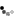 讀經：撒迦利亞書一章一至六節。從本篇信息，我們開始來查讀撒迦利亞書。壹　撒迦利亞的身分一　易多的孫子，比利家的兒子撒迦利亞是易多的孫子和比利家的兒子。（亞一1。）在希伯來文，易多這名的意思是『在一個指定的時候』，比利家這名的意思是『耶和華必祝福，』撒迦利亞這名的意思是『耶和華必記念。』因此，這三個名字合起來的意義就是：在一個指定的時候，耶和華必祝福，耶和華必記念。二　在被擄時期生在祭司家族裏，成了申言者回到猶大撒迦利亞是在被擄時期，生在祭司家族裏。（尼十二1，4，12，16。）他先是祭司，然後成了申言者。他在申言者哈該的時候（約主前五二○年），與所羅巴伯一同回到猶大。撒迦利亞和哈該鼓勵神的百姓，在所羅巴伯和約書亞的帶領下重建神的殿。約書亞是大祭司，代表祭司職分；所羅巴伯是王室的後裔，是猶大的省長，代表君王的職分。因此，君王職分與祭司職分並行，建造神的殿。甚至今天在建造召會－基督身體－的事上，我們也同時需要祭司職分和君王職分。貳　撒迦利亞盡職的時間和地點撒迦利亞盡職的時間是從大利烏西斯塔庇斯（Darius Hystaspsis）第二年，約在主前五二○年起。（這個大利烏與但以理九章一節，十一章一節的大利烏，以及尼希米十二章二十二節的大利烏都不相同。）撒迦利亞盡職的地點是在猶大。（亞七3~4。）參　開頭的話撒迦利亞書開頭的話是勸勉以色列人轉向耶和華，並應許他們，耶和華必轉向他們。（一2~6。）他們已經從巴比倫歸回耶路撒冷，但其中大部分人並沒有轉向主。三節說，『你們要轉向我，萬軍之耶和華宣告說，我就轉向你們。這是萬軍之耶和華說的。』我們在這裏看見一個原則：我們要先轉向主，然後主就轉向我們。肆　撒迦利亞申言的主題　撒迦利亞申言的主題，乃是耶和華藉著基督的救贖，對祂受管教的選民熱切的安慰和應許；基督乃是在屈辱裏，成了他們在被擄中受苦的同伴。伍　撒迦利亞申言的中心思想撒迦利亞申言的中心思想乃是：耶和華記念祂受管教的百姓，並同情他們因列國對祂懲罰他們而反應過度所受的苦。因著他們被神懲罰而受苦，神就差基督作祂的使者與他們同在，與他們一同度過被擄時期；這基督完成了美好的救贖，使他們得救。同時，耶和華也興起了『匠人』，對付那些反應過度的列國。祂也藉撒迦利亞這復興的申言者，說了熱切安慰和應許的話，說祂必將分散的以色列人帶回他們本國，使他們有復興和興盛時期的盼望。這中心的思想包含幾個重要的因素：神的同情、救贖、救恩、救主、救贖者和拯救者。神因著同情，就進來安慰祂所管教的子民。在這安慰的工作裏，基督受差遣完成救贖，使他們得著救恩；這樣，基督就成了他們的救主和救贖主。在神使人得救的救贖裏，基督乃是中心。基督第一次來，乃是藉著釘死流血，救贖神的選民。祂還要第二次來，不是為著救贖，乃是為著拯救神的選民脫離敵基督的手，並帶進復興和興盛的時期。因此，基督也是拯救者，使基督成為普及。我們看見在這宇宙中，基督在十字架上作中心；從那中心，基督又將自己擴展到圓周。這是基督的普及。以弗所書告訴我們，這位救贖的基督，就是產生身體（召會）的基督，乃是在萬有中充滿萬有者。（一22~23。）祂的確是神計畫並救贖裏的中心與普及。陸　申言者以賽亞、但以理、和撒迦利亞之間的比較我們需要在兩件事上，就是在神向著祂選民的經綸上，以及在基督為著神所關心之百姓的事上，將以賽亞、但以理和撒迦利亞這三位申言者作個比較。一　在神對祂選民的經綸上１　在以賽亞書裏關於神對祂選民的經綸，以賽亞書啟示，無論在消極或積極方面，列國都是為著神選民的。神真正所關切的乃是以色列，而列國在積極並消極方面，都是為神使用叫以色列得益處的。例如，在尼布甲尼撒手下的巴比倫，是在消極一面為神使用的；在古列手下的瑪代波斯，卻是在積極一面為神使用。古列為神所揀選，且是神所喜悅的。神看他是神百姓在被擄中的牧人。２　在但以理書裏在但以理書裏，列國都主宰的在神屬天的管治之下，為使以色列成為神在地上的見證人和見證。撒但用尼布甲尼撒毀壞猶大，並將猶太人擄到巴比倫。撒但的目的是要了結神在地上的見證連同所有的見證人。但他沒有想到，神在這些被擄的人竟中有四個年輕的得勝者。無論撒但作甚麼，這些得勝者都有辦法對抗並摧毀這些詭計。他們勝過屬鬼的飲食、鬼魔的蒙蔽、以及拜偶像的引誘。撒但一切的詭計只帶來一個結果，就是神的見證藉著祂年輕的得勝者，得著加強並拔高。至終，治理巴比倫的權柄，落在但以理和他三個同伴手中。３　在撒迦利亞書裏在撒迦利亞書裏，以色列受列國對付，目的是要使以色列在他們無知時經歷基督。而列國受神對付，從此可以看出神對以色列的關切。二　在基督為著神所關心之百姓的事上１　在以賽亞書裏以賽亞書揭示基督的許多方面，主要是關於祂的所是。論到基督為著神所關心的百姓，我們在以賽亞書裏看見，基督被引進為包羅萬有者，以應付受管教之以色列和受審判之列國的需要。神在祂的對付上，是如此富有憐憫，祂不僅為以色列，也為列國帶來基督。因此，基督不僅是以色列的救主，也是列國的救主。２　在但以理書裏但以理書啟示，基督是超越的一位，祂來釘十字架，為要產生新造，作祂的新婦與祂相配；祂且要帶著祂的新婦回來，了結人的政權，代之以神永遠的國。我們在但以理書中看見，釘十字架的基督乃是神的舊造和神的新造之間的界碑。祂向申言者顯現時，乃是超越寶貴的一位，為神的百姓所珍賞期待；祂向地上人的權勢顯現時，就要結束人的政權，且成為神聖的國度，遍及全地，直到永遠。３　在撒迦利亞書裏在撒迦利亞書裏，我們看見基督是從神所差來的一位，與神受苦的百姓同在，作他們的救贖主。我們也看見祂在屈辱裏與他們一同經過苦難，柔細而同情的作他們的救主。撒迦利亞書不是強調基督的所是或工作，乃是啟示基督在低微的形狀裏為王，受差遣到以色列人那裏，卻被厭棄、出賣、攻擊並被扎，因而為他們完成救贖。基督作為耶和華的使者，在以色列人被擄時與他們同在。至終，基督要為以色列人爭戰，並要作王管理全地。柒　本書的分段一　介言撒迦利亞書的頭一段，一章一至六節乃是介言。二　安慰並應許的異象撒迦利亞書的第二段說到安慰並應許的異象。（一7~六15。）這些異象包括一人，就是耶和華的使者，騎著紅馬，站在窪地番石榴樹中間的異象；（一7~17；）四角和四匠人的異象；（一18~21；）一人手拿準繩的異象；（二；）大祭司約書亞，因耶和華的使者和猶大的省長所羅巴伯，得成全、堅立、並加強的異象；（三；）金燈臺和兩棵橄欖樹，一棵在燈盞右邊，一棵在燈盞左邊的異象；（四；）飛行之書卷的異象；（五1~4；）伊法器皿的異象；（五5~11；）四輛車的異象；（六1~8；）以及藉著給作基督豫表的約書亞加冠，印證這八個異象的結語；基督要建造神的殿，並坐在祂的寶座上，以和平供祭司和君王二職。（六9~15。）三　對以色列的勸告，以及耶和華復興以色列的願望下一段（七~八）說到對以色列的勸告，要他們離棄儀文宗教的虛妄，轉向敬虔生活的實際，以及耶和華復興以色列的願望。四　以基督為中心之鼓勵的豫言末了一段（九~十四）論到以基督為中心之鼓勵的豫言。這些豫言包括關於猶大四圍的列國與以色列之關係的豫言；（九；）關於主對以色列慈愛眷顧的豫言；（十；）關於以色列在羅馬帝國壓迫下之生活的豫言；（十一；）關於在哈米吉頓大戰的事上，在以色列全家得救的事上，以及在千年國的事上，以色列之定命的豫言。（十二~十四。）第二篇　安慰並應許的異象（一）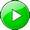 讀經：撒迦利亞書一章七至二十一節。在本篇信息中，我們要來看一章七至二十一節裏兩個安慰並應許的異象。這兩個異象對受苦的以色列都是有力的安慰，帶著甜美期待的應許。壹　一人，就是耶和華的使者，騎著紅馬，站在窪地番石榴樹中間的異象一　一人八節上半說，『我夜間觀看，見一人騎著紅馬。』這一人，就是在人性裏的基督。對但以理，這人是超越的；對撒迦利亞，祂是富於同情的。二　耶和華的使者這裏的一人乃是耶和華的使者。（11上。）耶和華的使者乃是耶和華自己這三一神。（出三2上，4~6，13~15。）耶和華的使者也是基督，乃三一神的具體化身，（西二9，）並受神差遣者。（約五36~38，六38~39。）耶和華的使者也是那在以色列從埃及到應許之地的路上，護衛並保護他們之神的使者。（出二三20~三二34，士六19~24，賽六三9。）三　騎著紅馬這異象裏的一人乃是騎著紅馬。（亞一8上。）在啟示錄六章，紅馬表徵戰爭，其中往往含有流血；但這裏的紅馬表徵基督在祂流血救贖裏的快速行動。四　番石榴樹八節說，這人『站在窪地番石榴樹中間…。』這些番石榴樹表徵在被擄中蒙羞的以色列人。五　站在窪地番石榴樹中間基督一面是騎著紅馬，一面卻是站在窪地番石榴樹中間。這就是說，基督堅強的留在被擄的以色列人中間，在他們所處蒙羞的最低微之地。被擄的以色列人是在山谷的最低之處，基督豫備好要為他們快速行事。基督，這位騎在紅馬上的，乃是他們的護衛者，在他們被擄的時候照顧他們。六　在耶和華使者的身後，有紅馬、紅棕色馬和白馬『在祂身後，又有紅馬、紅棕色馬和白馬。』（8下。）基督是騎在紅馬上，有三種不同顏色的馬跟著祂。這指明基督救贖（紅馬）帶領悔改的以色列（紅棕色馬），使他們很快的蒙神稱義悅納（白馬）。雖然他們是蒙神救贖的子民（紅馬），但就如紅棕色馬所指明的，他們不是那麼純潔，乃是攙雜的。『紅』指救贖，而『棕』指攙雜。至終，就如白馬所指明的，當蒙神救贖的子民來到神面前受過對付後，他們就要得著稱義。這些馬的異象描繪了以色列人在被擄中的光景。在神眼中，救贖主基督在他們中間帶領著，他們這些神所救贖的子民乃是在跟隨祂。因著他們是神所救贖的子民，人第一眼看他們好像紅馬，但因著他們不是純潔的，所以也為紅棕色馬所表徵。他們需要接觸神，接受祂的對付，好得著神並蒙祂稱義，因而成為白馬所表徵的。他們一旦悔改，就會很快蒙神悅納並稱義。七　紅馬、紅棕色馬和白馬已經奉耶和華差遣，在地上走來走去『我就說，主阿，這些是甚麼？那與我說話的天使說，我要指示你這些是甚麼。那站在番石榴樹中間的人說，這些是奉耶和華差遣，在地上走來走去的。那些騎馬的，對站在番石榴樹中間耶和華的使者說，我們已在地上走來走去，見全地都安定平靜。』（9~11。）我們在這裏看見紅馬、紅棕色馬和白馬，表徵以色列中間那些蒙救贖並被帶到神那裏，蒙神稱義悅納的人，已經奉耶和華差遣，在地上走來走去；他們回答那站在窪地番石榴樹中間的耶和華使者說，他們已經在地上走來走去，見全地都安定平靜。這幾節啟示，除了基督奉差遣作救贖主，來照顧在被擄中的以色列之外，神也差遣了別人走遍全地，觀看列國的情形。就如那些馬的行動所指明，神被擄的子民是飄流不定、沒有平安、安息和生活享受的。反之，列國卻安定平靜。這指明在神眼中，那時以色列周圍的列國，都和平安靜的坐著享受他們的生活，而神的選民卻在受苦。八　耶和華的使者代求在十二節我們看見，耶和華的使者為以色列代求：『於是耶和華的使者說，萬軍之耶和華阿，對你這七十年所惱怒的耶路撒冷和猶大城邑，你還不施憐恤要到幾時？』九　耶和華回答那與撒迦利亞說話的天使在十三至十七節，耶和華回答基督為以色列的代求。耶和華用美善的話，用安慰的話回答那與撒迦利亞說話的天使，天使就對他說，『你要呼喊，說，萬軍之耶和華如此說，我為耶路撒冷，為錫安，心裏大起妒忌。』（14。）因著列國平安的坐著，而耶路撒冷卻在受困苦，耶和華就為耶路撒冷大起妒忌。祂甚惱怒那安逸、和平安靜坐著的列國。（15上。）祂從前不過稍為惱怒以色列，但列國卻過度的對付以色列。（15下。）十六節接著說，『所以耶和華如此說，我必懷憐恤回到耶路撒冷。萬軍之耶和華宣告說，我的殿必重建在其中，準繩必拉在耶路撒冷之上。』量度是要據有。耶和華要使準繩拉在耶路撒冷之上，就是說祂要據有那城。神放棄了耶路撒冷七十年之久，現今祂要回來再據有那城，所以祂差遣人來量城。在十七節耶和華接著說，『我的城邑，必再豐美滿溢。耶和華必再安慰錫安，必再揀選耶路撒冷。』這就是神回答基督為以色列禱告的方式。貳　四角和四匠人的異象十八至二十一節說到四角和四匠人的異象。一　對基督代求的回應這異象是對基督為錫安和耶路撒冷代求。（12~17。）的回應。二　四角　『我舉目觀看，見有四角。我就問與我說話的天使說，這些是甚麼？他對我說，這些是打散猶大、以色列、和耶路撒冷的角。』（18~19。）這四角就是四國及其王－巴比倫、瑪代波斯、希臘、和羅馬帝國，由但以理二章的大人像，以及但以理七章三至八節的四個獸所表徵，他們都曾傷害毀滅神的選民。三　四匠人『耶和華又指四個匠人給我看。我說，他們來作甚麼？他說，這些是打散猶大的角，使人不敢抬頭的。但這些匠人來威嚇他們，打掉列國的角，就是那曾舉起角，打散猶大地的。』（20~21。）這四個匠人就是神所用的技巧，包括非人手所鑿的石頭，以毀滅那毀滅以色列國的四國及其王。基督是四匠人中的一位，祂是那非人手所鑿，要來砸碎大人像的石頭。頭三個帝國－巴比倫、瑪代波斯和希臘，都是被緊接的帝國，以很有技巧的方式攻破。，當瑪代的大利烏來擊敗伯沙撒時，巴比倫在一夜之間被擊破。大利烏何等有技巧！然後，就如但以理八章所啟示的，從馬其頓來的公山羊（亞力山大大帝所統領的希臘帝國），就來踐踏波斯這公綿羊。歷史告訴我們，亞力山大大帝非常有技巧。他是對付四角的匠人之一。之後，羅馬帝國就來對付希臘。這四個帝國就是人類歷史的中心因素。至終，復興的羅馬帝國要被基督這拔尖的匠人砸得粉碎。這四個帝國都曾殘害並毀滅以色列，但他們至終都被神所興起的四匠人所毀滅。（對復興的羅馬帝國，這是將要來的事。）這乃是安慰並鼓勵的應許之話。第三篇　安慰並應許的異象（二）讀經：撒迦利亞書二章。在本篇信息中，我們來看撒迦利亞二章，這是非常奧祕的一章。參　一人手拿準繩的異象在本章，撒迦利亞看見一人手拿準繩的異象。『我又舉目觀看，見一人手拿準繩。我說，你往那裏去？祂對我說，要去量耶路撒冷，看有多寬，多長。』（1~2。）一　一人這一人，乃是在人性裏的基督，祂是耶和華的使者，就是與撒迦利亞說話的那一位。（1上，2~3上，參結四十3，亞一9~11。）二　準繩準繩（二1下）表徵量度以據有。比方說，當我們買地或買布時，我們會先量量牠的長寬。我們量過了，接著就據有牠。三　量耶路撒冷那手拿準繩的人要去量耶路撒冷，為要使耶和華能再據有耶路撒冷。（二2，4下。）耶路撒冷被神放棄而被擄七十年。在被擄之後，神回到耶路撒冷來量她，為要得著她。這量度不僅要知道其大小，也要知道其情況和光景。這量度是由人作的，不是由天使作的。天使沒有資格量任何人的事物，因為天使沒有人的性情。只有兼具神性與人性的耶穌，纔有資格來量耶路撒冷。殿是神家的表號，而耶路撒冷城乃是神行政之國的表號。耶路撒冷城被量的結果是：她乃是開闊的地區。（4。）這指明神國的大小就是神自己的大小。所以，這量度啟示兩件重要的事：神的國是沒有限量的，並且神自己就是祂國的大小。四　耶路撒冷四圍的火牆，並其中的榮耀『耶和華宣告說，我要作耶路撒冷四圍的火牆，並要作其中的榮耀。』（5。）這裏我們看見，耶路撒冷的城牆並其中的榮耀，都是耶和華自己，指明耶和華必在耶路撒冷的周圍作其保護，並在耶路撒冷的中心作其榮耀。中心的榮耀和周圍的火都是基督。這表明基督乃是神經綸的中心與普及。今天基督是召會中心的榮耀，也是在召會周圍焚燒的火，為著保護她。在新耶路撒冷裏，三一神在基督裏乃是其中心的榮耀，（啟二一23，二二1，5，）這榮耀要經過透明的牆照耀出來，作其保護的火。（啟二一18。）五　這異象對錫安子民的重要意義撒迦利亞二章六至十三節告訴我們，這異象對錫安子民的重要意義。１　耶和華已分散他們，如同天的四風在六節下半，耶和華論到祂的子民，宣告說，『我已分散你們，如同天的四風。』我們可能以為以色列人被擄，乃是神使他們離散，但這節卻說，神不是離散他們，乃是分散他們。這就像行傳八章裏信徒的分散。在耶路撒冷有成千上萬的信徒，但神並不滿意。於是有逼迫興起，把他們分散了。逼迫不是好事，但卻帶進榮耀的擴展。（十一19。）同樣的，以色列人若沒有被擄，神的見證就被限制在小小的耶路撒冷城及其殿之內。而當以色列人被分散到巴比倫，四個年輕人就成為神的見證人，為祂作見證。這樣，神的見證就擴展到巴比倫。神的見證若沒有到巴比倫，人怎知道祂能使火窯的火無效，又能封住獅子的口？神是偉大的，祂主宰一切，祂的心是大的；所以祂要祂的見證開展到遠處。２　耶和華要他們逃脫，從北方之地逃出『耶和華宣告說，嗨！嗨！你們要從北方之地逃出，…嗨！與巴比倫女兒同住的錫安民哪，你們要逃脫。』（亞二6上，7。）這裏我們看見神要祂的子民離開巴比倫，回到聖地。３　基督是萬軍之耶和華所差遣者，也是差遣者萬軍之耶和華八節說，『因為萬軍之耶和華如此說，在顯出榮耀之後，祂差遣我去抵擋那擄掠你們的列國；凡觸摸你們的，就是觸摸祂眼中的瞳人。』『在顯出榮耀之後』是甚麼意思？這是指被擄的人歸回之後。在被擄的七十年中，榮耀不在耶路撒冷之中。而當以色列人歸回耶路撒冷，榮耀也歸回了。雖然約書亞和所羅巴伯是敬虔的人，但許多從巴比倫歸回的人並非如此；然而，在神眼中，他們的歸回乃是榮耀。所以，『在顯出榮耀之後，』意思就是『在歸回之後。』八節上半說，『因為萬軍之耶和華如此說，在顯出榮耀之後，祂差遣我…。』這裏的『祂』是誰，『我』又是誰？『祂』是指神，萬軍之耶和華；『我』也是指萬軍之耶和華。萬軍之耶和華差遣萬軍之耶和華。這就是說，萬軍之耶和華是差遣者，也是受差遣者。在舊約裏，『耶和華』這個神聖的名稱是指三一神。這啟示在出埃及三章，那裏我們看見耶和華是亞伯拉罕的神，以撒的神，雅各的神。雖然亞伯拉罕的神和以撒的神有區別，以撒的神和雅各的神也有區別，但這並不是說有三位神。說有三位神就是落到三神論的異端裏。神是三一的－父、子、靈。以弗所一章告訴我們，父神揀選並豫定我們，子神救贖我們，靈神印塗我們。因此有揀選並豫定的父，又有救贖的子，並印塗的靈。這乃是三一神，就是三而一的神。Triune（三一）就是由拉丁文tri，三，和une，一，所組成；因此是三一。只有一位神，獨一的神，但祂乃是三一的。父、子、靈不是三位分開的神，乃是『同一位不分開，也不能分開之神的三個實質（hypostases）。』（Philip Schaff，薜夫。）實質，原文指在底部的支撐，就是在下面支撐之物，支撐的實質。父、子、靈乃是三一神支撐的實質，構成一位神格。在撒迦利亞二章八節，神格三者中的一位差遣三者中的另一位。差遣者稱為『祂，』受差遣者稱為『我。』毫無疑問，『祂』是指父，『我』是指子。在顯出榮耀之後，三一神決定去作一件奇妙的事。就是父要差遣子。這與約翰五、六章所啟示的相符。『不尊敬子的，就是不尊敬差子來的父。』（五23。）『我不尋求自己的意思，只尋求那差我來者的意思。』（30下。）『父交給我要我完成的工，就是我所作的這些工，為我作見證，我是父所差來的。』（36下。）『差我來的父，也為我作過見證。』（37上。）『我從天上降下來，不是要行我自己的意思，乃是要行那差我來者的意思。』（六38。）『若不是差我來的父吸引人，就沒有人能到我這裏來。』（44上。）『活的父…差我來。』（57上。）撒迦利亞二章和約翰五、六章都說到父差遣子。父和子都是耶和華。基督這位受萬軍之耶和華所差遣的，以及差遣者萬軍之耶和華，將要抵擋列國；列國擄掠錫安的子民，觸摸他們如同觸摸神眼中的瞳人。我們的眼是極其敏感的，對任何觸摸之物立刻加以反應。『祂眼中』是指神的眼。神的子民對神來說是非常寶貴的，任何人觸摸到他們，就是觸摸祂眼中的瞳人。這對所羅巴伯、約書亞、以及所有歸回的人，都是安慰、鼓勵和舒慰的話。撒迦利亞二章九節接著說，『我要向他們掄手，他們就必作服事他們之人的擄物，你們便知道萬軍之耶和華差遣我了。』這裏我們再次看見萬軍之耶和華差遣萬軍之耶和華。４　錫安的女兒要喜樂十節說到神吩咐錫安的女兒要歡呼喜樂，因為耶和華要來到，並住在他們中間。這節的『我』與八、九節的『祂』和『我』是同一位。５　必有許多國歸附耶和華，作祂的子民　必有許多國歸附耶和華，作祂的子民；祂要住在錫安中間，錫安就知道萬軍之耶和華差遣祂到錫安那裏了。（11。）這節裏的『我』都是指耶和華。６　耶和華必承受猶大作祂的分耶和華必承受猶大作祂在聖地的分，也必再揀選耶路撒冷。（12。）７　一切有血肉的，當在耶和華面前靜默無聲十三節說，『一切有血肉的，當在耶和華面前靜默無聲！因為祂從聖別的居所興起來了。』在榮耀歸回耶路撒冷之前，耶和華是安靜的。但在榮耀顯出之後，祂從聖別的居所興起來了。一切有血肉的，包括巴比倫人、波斯人、希臘人、以及羅馬人，都當靜默。惟有耶和華有權利說話，惟有祂是決定的因素。今天我們的三一神不再在祂天上的居所裏靜默，祂乃是在召會中行動、作工並作事。這指明榮耀在召會裏面。量度竟帶進如此的榮耀，所以我們都當靜默，單單讓主來說話。第四篇　安慰並應許的異象（三）讀經：撒迦利亞書三章。在本篇信息中，我們要來看撒迦利亞三章裏安慰及應許的異象。這異象是為著加強並確証被擄歸回的人，在困苦中重建神的殿。肆　大祭司約書亞，因耶和華的使者和猶大的省長所羅巴伯，得成全、建立、並加強的異象在撒迦利亞書頭四章裏的五個異象，有耶和華的使者在照顧著。這含示基督是神所差遣的一位，一直與神的子民同在，照顧他們。在三章有一個異象，給我們看見大祭司約書亞，因耶和華的使者和猶大的省長所羅巴伯，得成全、堅立、並加強。約書亞這位神子民中間最重要的首領，乃在耶和華使者的眷顧之下。耶和華使者眷顧約書亞的方式，就是來量他。因此，二章的量度接續在三章。基督來量約書亞，藉此就眷顧到他。一　使者將大祭司約書亞指給撒迦利亞看使者將大祭司約書亞指給撒迦利亞看。（1上。）約書亞豫表基督是神差到祂百姓那裏的大祭司。（來三1，四14~15，七26。）約書亞也代表並表徵以色列是祭司的國度。（亞八20~23，賽二2~4上。）二　站在耶和華的使者前，好得著成全、建立、並加強約書亞站在耶和華的使者面前，好得著成全、建立、並加強。（亞三1下~10。）耶和華的使者要藉著量他來作這事。所以，約書亞站在耶和華的使者面前，為要受祂量度。１　撒但站在約書亞右邊抵擋他約書亞站在耶和華的使者面前的時候，撒但也站在約書亞右邊作他的對頭，抵擋他。（1下。）撒但，意控告者，對頭；在原文是構成本節末了『作…對頭』的基礎字。對頭是在裏面的仇敵。比方說，若是你家以外的人反對你，那人就是你的仇敵。但若是你家裏的成員反對你，那人就是你的對頭。這樣的對頭比仇敵造成更大的威脅。撒但這對頭的用意，乃是要在約書亞的同伴面前貶低他，（8，）而攔阻神殿的重建。２　耶和華為他辯護二節說，『耶和華向撒但說，撒但哪，耶和華責備你！揀選了耶路撒冷的耶和華責備你！這不是從火中抽出來的一根柴麼？』耶和華在這裏的話指明兩件事。第一，這指明耶和華定意要重建耶路撒冷，因為祂已經揀選了她。第二，這指明耶和華要為約書亞作事，因為他是從火裏抽出來的一根柴。（摩四11，猶23上。）耶和華的使者責備撒但，祂似乎是說，『你為甚麼到這裏來攪擾我們？我知道你在控告約書亞，並反對他。我也知道雖然他是我子民的大祭司，郤不是那麼好。他是從火中抽出來的一根柴，但他在我的手中。撒但，我責備你。』在撒迦利亞三章一、二節，我們看見在那裏有三方：約書亞，耶和華的使者和撒但。在基督徒的生活中，作為神的選民，我們常常面對這種情形。神在我們面前，那惡者在我們右邊抵擋我們、反對我們、控告我們，作我們的對頭。這是創世記二章所描寫伊甸園那幅景象的重演：神將祂所創造的人擺在兩棵樹前－一棵指神，另一棵指撒但。撒迦利亞三章乃是創世記二章的重演。３　基督作耶和華的使者對約書亞的成全撒迦利亞三章三至十節給我們看見，基督作耶和華的使者對約書亞的成全。ａ　脫去他污穢的衣服');『約書亞穿著污穢的衣服，站在使者面前。使者吩咐站在面前的說，你們要脫去他污穢的衣服。又對約書亞說，看哪，我使你的罪孽離開你。』（3~4上。）最近，我在想大祭司怎麼會仍然穿著污穢的衣服，那時候我記起，甚至召會中的信徒也會偷竊。（弗四28。）我們也許外面不偷，裏面卻想要得著別人的東西。這就是貪婪和貪心。照樣，我們每一天說很多話，我們談話和閒聊所論到的事可能是污穢的，或者有詆毀別人的惡意。這就是為甚麼我們必須常常禱告說，『主阿，潔淨我。我知道我仍然是污穢的，因為我仍活在肉體裏，這肉體完全是污穢的。』耶和華的使者知道一切關於約書亞的事，但祂不讓撒但有控告的時機。若是遭受撒但的控告，約書亞就不會有平安。撒但在他旁邊，他身上穿著污穢的衣服，又有耶和華的使者在他面前。然而，基督作為耶和華的使者來成全約書亞，脫去他污穢的衣服，使他的罪孽離開他。ｂ　給他穿上莊嚴的衣袍不僅約書亞的罪孽離開他，他也要穿上『莊嚴的衣袍』。（4下，5下。）莊嚴的衣袍就是適合一個人的職任與身分的衣服。比方說，法官就是穿上了莊嚴的衣袍。照樣，約書亞穿上了適合他作大祭司職任與身分的衣服。ｃ　將潔淨的祭司帽戴在他頭上『祂說，要將潔淨的祭司帽戴在他頭上。他們就把潔淨的祭司帽戴在他頭上，給他穿上莊嚴的衣服，耶和華的使者在旁邊站立。』（5。）這潔淨的祭司帽表徵約書亞完全得著潔淨，如今在基督這位耶和華使者面前是潔淨的。ｄ　向他見證在六、七節，基督這位耶和華的使者向約書亞見證。這裏的見證，實際上意為誥誡。基督這位耶和華的使者向約書亞誥誡說，『萬軍之耶和華如此說，你若行在我的路上，謹守我的命令，你就可以審理我的家，看守我的院宇，我也要使你在這些站立在這裏的人中間行走。』就著這個誥誡，我要指出神在以色列人當中的行政有三種職分：祭司、君王和申言。大祭司的責任是要清楚神子民的事，把這些事帶到神那裏，等候神，直到神光照他，給他確定的答案。光照和答案是藉著烏陵和土明而來。所以，大祭司從神得著關於各種情形的決定和指示，然後將這決定和指示傳給君王；君王在神的行政裏就負責付諸施行。我們可以將祭司的職責比作政府的立法院，將君王的職責比作行政院院長。行政院院長要負責執行立法院所通過的法律，照樣，以色列的君王要負責將大祭司從神所領受的指示執行出來。然而，當祭司和君王都軟弱，不正確的時候，神就興起申言者為祂說話。在撒迦利亞書這裏，大祭司約書亞和君王所羅巴伯都相當軟弱，且有點灰心。所以，神就用申言者撒迦利亞來加強並鼓勵約書亞和所羅巴伯。三章的異象與神對約書亞的定意有關。我們將要看見，四章的異象與所羅巴伯有關，關係到他負責執行神要繼續完成重建殿的定意。ｅ　用猶大的省長所羅巴伯加強他在八至十節，基督作耶和華的使者，用猶大的省長所羅巴伯（該一1，14）加強約書亞。（一）　基督的豫表八節說，『大祭司約書亞阿，你和坐在你面前的同伴都當聽。（他們是作豫兆的。）看哪，我必使我的僕人，就是那苗，發出來。』這指明所羅巴伯豫表基督在祂的人性和君尊的忠信裏，作耶和華的僕人，大衛的苗。（亞六12。）（二）　耶和華立在約書亞面前的石頭撒迦利亞三章九節接著說，『看哪，這是我在約書亞面前所立的石頭：在一塊石頭上有七眼。萬軍之耶和華宣告說，看哪，我要雕刻這石頭，並要在一日之間，除掉這地的罪孽。』這塊立在約書亞面前的石頭（所羅巴伯），也是豫表基督。（賽二八16，太二一42。）所羅巴伯是立在約書亞面前的石頭，為要完成神的經綸。（1）　在這一塊石頭（基督）上有七眼在這一塊石頭（基督）上有七眼。（亞三9上，四10。）這七眼表徵七倍加強的靈。（啟五6。）基督就是那有七靈作祂眼睛的石頭。（2）　耶和華要雕刻這石頭耶和華要雕刻這石頭。（亞三9中。）這指明為著神的救贖、救恩、和建造，神要在基督這石頭上面作工。雕刻就是剪除。基督在十字架上時，為神所雕刻、剪除。（3）　耶和華要在一日之間，除去聖地的罪孽不僅如此，耶和華要在一日之間，除去聖地的罪孽。（9下。）這指明神在其上作工的基督，要在一日之間，就是在祂釘十字架之日，救贖以色列人的罪。（彼前二24。）神的羔羊基督藉著在十字架上的死，除去了世人的罪。（約一29。）（三）　以色列人各人要請鄰舍，來在葡萄園和無花果樹下撒迦利亞三章十節下結語說，『萬軍之耶和華宣告說，當那日你們各人要請鄰舍，來在葡萄樹和無花果樹下。』當我們的罪被除去，我們與神的光景得著平息以後，我們與神之間就有平安，我們就能來在一起享受葡萄樹和無花果樹。這描繪我們如何享受基督作葡萄樹，就是生命樹，以及滿了生命果子的無花果樹。基督首先來完成救贖，帶著那靈，在十字架上被神剪除。這就產生祂的救贖，使我們得以享受祂作葡萄樹和無花果樹。基督作耶和華使者所施行的這量度，帶來如此美妙的光景。第五篇　安慰並應許的異象（四）讀經：撒迦利亞書四章。在本篇信息中，我們要來看撒迦利亞四章裏安慰並應許的異象。伍　金燈臺和兩棵橄欖樹的異象一　加強猶大省長所羅巴伯之君王職分的異象祭司職分和君王職分，乃是神在祂子民中間行政的兩種職分。這兩種職分總是成對並行，絕不分開的。祭司職分好比政府的立法院，而君王職分好比行政院。在神的行政裏，立法的事是神自己定規的，藉著大祭司所穿戴的烏陵和土明表明出來。然後，這藉著祭司職分所表明的定規，就由君王職分施行、執行出來。今天在召會生活中，我們也需要祭司職分和君王職分。藉著祭司的盡職，我們被帶進神的同在裏。藉著較年長、有經歷的人執行君王的職分，召會就蒙拯救脫離混亂，蒙保守得以維持良好的次序。為著召會生活，我們這些神的子民既有祂的行政，就必須有祭司職分和君王職分。祭司職分的功用乃是教導我們如何敬拜神，如何在主的桌子前對主有正確的記念。我們不該按著我們天然的觀念敬拜神或記念主。主耶穌在約翰四章二十四節說，『神是靈；敬拜祂的，必須在靈和真實裏敬拜。』這一章也給我們看見神所要的敬拜，乃是我們喝祂作活水。我們越接受神作我們的活水，我們就越敬拜祂。我們飲於神，不是藉著運用我們的心思，乃是藉著運用我們的靈。關於在主的桌子前記念主，我們也需要祭司職分的教導。我們看見記念主的路，不是運用我們的心思來回想主在成為肉體、為人生活、釘死、復活裏所作的一切，這樣的看見是很重要的；記念祂的路乃是藉著喫喝祂而享受祂。我們有分於餅和杯的時候，就記念祂並敬拜祂。撒迦利亞三、四章的異象分別與祭司職分和君王職分有關。前一個在三章關於約書亞的異象，乃是為加強大祭司約書亞的祭司職分。加強約書亞就是加強並設立祭司職分。在四章關於金燈臺和兩棵橄欖樹的異象，乃是為加強猶大省長所羅巴伯的君王職分。所羅巴伯不是君王，乃是在君王的地位上作省長。雖然所羅巴伯實際上不是君王，但他卻是大衛王家的後裔，王家的苗。在三章，約書亞被量度了；因著那個量度，他藉著潔淨得加強並建立。在四章，所羅巴伯被量度，使他藉此得著加強並建立。加強約書亞的祭司職分和所羅巴伯的君王職分，都是為著聖殿的重建。二　約書亞的祭司職分和金燈臺的意義約書亞的祭司職分，表徵以色列國為著神向列國盡祭司的職分。金燈臺表徵以色列國為著神向列國作明亮的見證。神揀選了以色列作祭司的國度。（出十九6。）神的心意是要使用以色列作祭司職分，將列國帶到神那裏，使他們能進到神面前，好蒙神光照、暴露、對付、並得著神聖豐富的傳輸。除此以外，祭司也要教導列國如何敬拜神、事奉神。祭司要作這事，就必須熟悉神的律法和條例。除了作祭司的國度，以色列還要作見證代表神。所以，在三章有祭司職分，在四章有燈臺。三　燈臺那與撒迦利亞說話的使者叫醒他，對他說，『你看見了甚麼？我說，我觀看，見一個燈臺，全是金的，頂上有燈盞；燈臺上有七盞燈，頂上的燈每盞有七個管子。』（亞四2。）這裏燈臺表徵三一神的具體化身。１　燈臺的本質燈臺的本質是金，表徵父為其源頭和性質。２　燈臺的形狀燈臺的形狀是一個燈臺，表徵子為其具體的化身。３　燈臺的彰顯燈臺的彰顯是七盞燈，表徵靈為其七倍加強的彰顯。４　燈臺的供應燈臺的供應，就是每盞燈有七個管子，表徵神七倍加強的靈為其全備的供應。（腓一19下。）５　基督、以色列國、和眾地方召會首先，基督是燈臺，作神的見證。（出二五31~39。）其次，以色列國是燈臺，作神的見證。第三，眾地方召會是燈臺，作基督的見證。（啟一12，20下。）四　在燈臺兩邊的兩棵橄欖樹撒迦利亞四章三節說，『旁邊有兩棵橄欖樹，一棵在燈盞的右邊，一棵在燈盞的左邊。』這兩棵橄欖樹，表徵當時的大祭司約書亞和省長所羅巴伯，他們是兩個油的兒子，滿了耶和華的靈，為要重建神的殿。（3~6，12~14。）兩個油的兒子也是這世代末了三年半裏的兩個見證人，他們是在大災難中神的見證人，為要加強神的子民－以色列人和在基督裏的信徒。（啟十一3~12，十二17。）這兩個見證人乃是摩西和以利亞。摩西代表律法，以利亞代表申言者，都為神作見證。『律法和申言者』這辭，（路十六16，）是指舊約。律法以摩西為中心，申言者以以利亞為中心。這兩位，摩西和以利亞，要在大災難期間扶持並供應受逼迫的以色列人和信徒。以色列國是燈臺，表徵神的見證。神的見證需要照耀出來。要有這照耀就必須有焚燒；要有焚燒，就必須有橄欖油的供應；要有橄欖油，就必須有一些橄欖樹。在燈臺兩邊的兩棵橄欖樹，乃是兩個油的兒子─約書亞和所羅巴伯。在撒迦利亞四章十一節，申言者對天使說，『這燈臺左右的兩棵橄欖樹是甚麼？』在十二節撒迦利亞接著問說，『在兩個金嘴旁邊，這兩根流出金的橄欖枝是甚麼？』在十一節有兩棵樹，在十二節有兩根枝子。兩根枝子是兩棵樹的一部分。當燈臺的杯缺了油，兩棵樹就來供應油，經過枝子將油流到兩個金嘴裏面。然後油就從兩個金嘴流到杯裏，再從杯流到燈臺裏。十二節不是說到金嘴，乃是說到枝。這兩根枝『流出金。』這裏的『金』是指油。油和金乃是一。油指明那靈，那靈乃是神。不僅如此，在豫表裏，金表徵神。那充滿杯的金乃是那靈，那靈就是神；神是由金所表徵的。我們將這事應用到今天的經歷時，就看見從我們裏面流出來的那靈就是神，神就是金。因此，我們將基督供應給別人，用油供應他們的時候，實際上就是用神供應他們。神從我們流出來，流到他們裏面。我們都該是橄欖樹，從我們自己裏面流出神來，流到別人裏面。這樣，藉著那些作橄欖樹，流出神的人，需要的人就得著油的供應。讓我們進一步來看為甚麼兩棵樹被稱為兩根枝子。在撒迦利亞三、四章，同一個人所羅巴伯，由苗、（三8、）樹、（四3，11、）和枝（12）所表徵。這指明所羅巴伯自己不是源頭。他若憑自己是一棵完整的樹，他就是源頭。然而，他這棵樹實際上是另一棵樹的枝子，那棵樹纔是源頭。不僅如此，所羅巴伯也是另一棵樹的苗；那棵樹就是基督。基督是那惟一的橄欖樹，所羅巴伯和我們都是基督的枝條，分枝。分枝出來就是成為枝條。雖然基督是惟一的橄欖樹，但從祂已經有許多苗生出來了。這些苗的生出就是基督的分枝。如今這些枝條或苗，就是今天在地上的許多橄欖樹。你不是這樣的橄欖樹麼？我們作為真實的基督徒，乃是橄欖樹。嚴格說來，我們作橄欖樹，不是作個別的樹，乃是作基督這獨一的橄欖樹的枝子。我們既是枝子，就需要用油，就是用那靈，供應別人，使他們得以被點活。讚美主，我們在基督裏乃是用七倍加強的靈供應別人的橄欖樹！五　立了重建神殿之根基的猶大省長所羅巴伯，必搬出一塊頂石『與我說話的天使回答我說，你不知道這些是甚麼？我說，主阿，我不知道。他回答我說，這是耶和華給所羅巴伯的話，說，萬軍之耶和華說，不是倚靠權勢，不是倚靠能力，乃是倚靠我的靈。大山哪，你是誰？在所羅巴伯面前你必成為平地。他必搬出一塊頂石，人必大聲歡呼，說，願恩典恩典，歸與這石。…所羅巴伯的手，立了這殿的根基，他的手也必完成這工。』（5~7，9上。）立了重建神殿之根基的猶大省長所羅巴伯，必搬出一塊頂石，指明他完成神殿的重建，不是倚靠權勢，不是倚靠能力，乃是倚靠耶和華的靈。申言者撒迦利亞對所羅巴伯說這話，為要扶持、鼓勵、加強並堅立所羅巴伯的手，使他能繼續殿的建造，直到完成。三章說到基督的死，為著救贖；而四章說到那靈，為著完成神的經綸。按照新約，在基督為著救贖我們的死之後，就有那靈。今天我們要將基督供應人，也要將那靈供應人。我們所供應的基督乃是那釘死、在死人中復活、在復活裏成了賜生命之靈（林前十五45下）的一位。我們對人講論基督時，該用那靈供應他們。六　頂石，連同人大聲歡呼恩典頂石，連同人大聲歡呼：『願恩典恩典，歸與這石！』表徵基督是恩典之石，在其上有耶和華的七眼，就是神七倍加強的靈，為著完成神殿的重建。（三9，四7~10，啟五6。）搬出頂石就是要完成建造。這頂石乃是基督的豫表。為著神的建造，基督在三方面是石頭。基督是基石，托住神的建造；（賽二八16，林前三11；）也是房角石，將祂身體上外邦和猶太的肢體聯絡在一起；（弗二20，彼前二6；）又是頂石，終極完成神建造的每一件事。人大聲歡呼說，『願恩典恩典，歸與這石！』這指明頂石本身就是恩典。頂石乃是從神臨到我們的恩典，這恩典乃是基督。『話成了肉體，支搭帳幕在我們中間，豐豐滿滿的有恩典，有實際。』（約一14。）這啟示基督在祂的成為肉體裏，將神帶給我們，先是作恩典，然後是作實際。恩典是神在子裏作我們的享受；實際是神在子裏給我們實化。當神給我們享受了，我們就有恩典；當神給我們實化了，我們就有實際。恩典與實際都是基督。所以頂石乃是基督，祂是從神臨到我們的恩典，作神建造的頂蓋。撒迦利亞四章十節說，『誰藐視小事的日子？這七眼見所羅巴伯手拿線鉈，就歡喜；這七眼乃是耶和華的眼睛，遍察全地。』『這七眼』，就是耶和華的七眼，也是三章九節裏石頭上的七眼。啟示錄五章六節說到羔羊有『七眼，就是神的七靈。』石頭上的七眼就是耶和華的七眼，也是羔羊基督的七眼。我們要看見石頭、耶和華和羔羊乃是一，這是很重要的。羔羊基督是石頭，祂也是耶和華。因此石頭的七眼，以及耶和華的七眼，就是基督的七眼。按照啟示錄五章六節，這七眼乃是七靈，就是七倍加強的靈。七靈是基督的七眼；這就是說，聖靈乃是基督的眼睛。這指明基督與聖靈，雖然有分別，卻不是分開的。就如我們的眼睛在素質上與我們的身體是一，照樣聖靈也在素質上與基督是一。基督是父神所雕刻的石頭。（亞三9。）被雕刻者是基督，雕刻者是父。雖然父與子是有分別的，但在永遠救贖的完成上，二者在素質上乃是一。因著這救贖，我們現今可以享受基督作那靈，就是七倍加強的靈。按照保羅在林後十三章十四節的話，我們有父神的愛作源頭，基督的恩典作流道，並聖靈的交通作傳輸，給我們享受。我們由此看見，救贖已經由子完成了，現今那靈就供應給我們，以完成神的建造。藉著那靈，召會的建造要得著終極的完成。第六篇　安慰並應許的異象（五）讀經：撒迦利亞書五章。在撒迦利亞所看見的頭五個異象中，（一7~四14，）神對約書亞、所羅巴伯、和以色列人說了安慰並鼓勵的話。神說祂要與他們同在，並藉著他們作事。為此，祂鼓勵他們不要停止建造殿的工作，乃要在大祭司約書亞的祭司職分下，以及省長所羅巴伯的君王職分下，繼續完成殿的建造。撒迦利亞所看見的頭五個異象是積極的，後三個異象（五1~六8）卻是消極的，因為這幾個異象論到神對地上邪惡的人與邪惡的列國普遍的審判。這三個異象乃是飛行之書卷的異象，（五1~4，）伊法器皿的異象，（5~11，）和四輛車的異象。（六1~8。）在本篇信息中，我們要來看五章所記載的兩個異象。陸　飛行之書卷的異象一　飛行之書卷的意義『我又舉目觀看，見有一飛行的書卷。他問我說，你看見甚麼？我說，我看見一飛行的書卷。』（五1~2上。）飛行的書卷表徵神公義的律法，以及律法的公正（公正的審判）。若沒有審判，即使有公義，卻不會有公正。當特定的案件受到公義的審判，那時就有公正了。二　書卷長二十肘，寬十肘飛行的書卷長二十肘，寬十肘；這裏有二乘十肘乘十肘，表徵律法的見證。二這數字是見證的數字，十這數字表徵完全的豐滿。所以，神的律法乃是對全世界的見證；而二乘十肘乘十肘，乃是律法完全的豐滿。三　咒詛三節上半說，『他對我說，這是發出行在遍地上的咒詛。』咒詛表徵神照著祂公義的律法審判罪時的懲罰。神的律法是公義的，這公義的律法不能容忍不義。神的審判乃是咒詛，這事實指明這是非常嚴肅的事。這書卷乃是神對地上一切罪惡徹底審判的根基。四　偷竊的意義三節下半和四節下半說到那些偷竊的。偷竊表徵向著人的罪，這些罪乃是貪婪的結果。偷竊由貪婪和貪心所產生。今天乃是偷竊的時代。商業和貿易都牽涉到偷竊。每個人都是貪婪、滿了貪心的。使徒保羅能守住十誡的許多條，卻無法履行關於貪心的誡命。（羅七7~8。）五　指耶和華的名起假誓的意義撒迦利亞五章也說到那些指耶和華的名起假誓的人。（3下，4下。）指耶和華的名起假誓，表徵向著神的罪，這些罪乃是與神關係錯誤的結果。那些這樣起假誓的人，對神不誠實、不忠信、不真誠。他們可能宣稱在神的名裏說話、行動，但他們的宣稱是虛假的。這樣的虛假的確得罪神。神給摩西的律法分為兩段：一段論到人與神的關係，另一段論到人彼此的關係。神要求我們與祂是對的，也與其他人是對的。這樣的對，就是公義。那些與神與人都不對的人，就要受神審判。六　神對罪的公正審判，必臨到罪人的家，並留在那裏論到神的審判，四節說，『萬軍之耶和華說，我必使這書卷出去，進入偷竊者的家，和指我名起假誓者的家，必留在他家裏過夜，把房屋帶木石都毀滅了。』從這話我們看見神對罪的審判，是非常嚴厲，也是非常徹底的。柒　伊法器皿的異象五至十一節描述伊法器皿的異象。伊法器皿乃是作生意買賣用的量器，能盛裝一伊法的東西。一　牠在遍地的形狀『與我說話的天使出來，對我說，你要舉目，觀看所出來的是甚麼。我說，這是甚麼？他說，這出來的是伊法器皿。他又說，這是惡人在遍地的形狀。』（5~6。）世界人口有很大的百分比從事商業或貿易。作生意表面看並不是那麼壞；反之，全世界的商業表面都很正派。但實際上，今天的商業完全滿了罪惡。二　坐在伊法器皿中的婦人『這坐在伊法器皿中的是個婦人。天使說，這是罪惡。』（7下~8上。）這啟示那坐在伊法器皿中的婦人，表徵商業裏的邪惡，如貪婪、欺詐、愛瑪門。賣者愛錢，設法要取得買者口袋裏的錢；買者也愛錢，設法要省錢用低價買得貨物。撒迦利亞五章的異象符合啟示錄十八章的大巴比倫。這兩個異象給我們看見在神眼中，商業裏的邪惡是一種拜偶像和淫亂。商業是一個犯姦淫、想要賺錢的婦人。三　有一片鉛扔在伊法器皿口上在撒迦利亞五章七、八節，我們看見有一片重的鉛扔在伊法器皿口上。這表徵因著神的主宰，商業中的罪惡受了限制。在國際貿易裏面隱藏著罪惡；如果貿易受到限制，特別是國際貿易受到限制，全地就會得著聖別。四　兩個婦人出來『我又舉目觀看，見有兩個婦人出來。』（9上。）一個婦人變成兩個婦人，這表徵商業一旦不受限制時的雙倍影響。五　兩個婦人將伊法器皿抬在天地中間兩個婦人翅膀中有風，她們的翅膀如同鸛鳥的翅膀。她們將伊法器皿抬在天地中間。（9下。）這一切都表徵邪惡商業的快速擴展。六　在示拿地為那婦人蓋造房屋『我對與我說話的天使說，她們要將伊法器皿抬到那裏去？他對我說，要在示拿地為她蓋造房屋；等房屋齊備，就把她安置在自己的地方。』（10~11。）這表徵神的主宰必使以色列人在被擄時從巴比倫人所學商業中的罪惡，歸回巴比倫（示拿地）。讓這罪惡歸回巴比倫罷。所有神的選民，都該誠實簡單的過生活。第七篇　安慰並應許的異象（六）讀經：撒迦利亞書六章。撒迦利亞五、六章的異象都與神的審判有關。在五章，飛行之書卷的異象（1~4）啟示，神公義的律法及其公正，不能容讓地上任何的不義。我們必須與神與人都是對的；不然，就要受神審判。伊法器皿的異象（5~11）給我們看見，地上最邪惡的事乃是商業。商業表面上很好，實際上卻很邪惡，滿了罪惡。在本篇信息中，我們要接著來看六章所說到的兩件事：四輛車的異象，（1~8，）以及印證本書中八個異象的結語。（9~15。）捌　四輛車的異象六章一至八節說到撒迦利亞書中八個異象的末了一個－四輛車的異象。一　四輛車的意義『我又舉目觀看，見有四輛車從兩山中間出來。』（六1上。）這四輛車表徵從地的四角（啟七1~3）而來的四方之風，（亞六4~8，）為著神對地上之罪的審判。這四方之風為神所用，在全宇宙中施行祂的行政；特別是施行祂的審判，不僅審判人，也審判國家、政權和王國。在撒迦利亞一章十八至二十一節的異象裏，撒迦利亞看見四角被興起來傷害毀滅神的子民以色列。然後，神豫備四『匠人』來毀滅這四角。頭一個匠人是波斯帝國，被神主宰的使用來毀滅第一個角巴比倫。波斯是很大的帝國，版圖從地中海到印度洋。任何人都不容易征服這麼大的帝國。但亞歷山大大帝這個年輕人出來，迅速的擊敗了全波斯帝國。這一切都在神主宰之風的吹動之下，以產生第二個匠人，來毀滅第二個角。然後，該撒猶流帶同羅馬軍隊而來，在很短的時間內征服了亞歷山大所創建的希臘帝國。羅馬帝國，就是末了一個角，一直持續到如今，超過二千年。１　每輛車套著馬『第一輛車套著紅馬，第二輛車套著黑馬，第三輛車套著白馬，第四輛車套著有斑點的壯馬。』（六2~3。）每輛車套著馬，表徵神審判的快速行動。從我們的觀點看，神的審判可能很慢來到。然而按照神的看法，祂的審判帶著快速的行動，很快的來到。２　馬有不同顏色馬有不同的顏色：紅、黑、白、和有斑點的，表徵神審判的不同方式。當主耶穌來的時候，祂要比風更快速；祂要像閃電一樣。末了的風要帶進基督這位末了、終極的匠人，祂要毀滅敵基督和他的國度，並要踹大酒醡。在一剎那之間，祂要將大人像（但二）從腳趾到頭砸碎，了結地上整個人類政權。二　兩山的意義撒迦利亞六章一節說到兩山。這兩山表徵神在地上審判的見證。四風從兩山中間出來，向全地見證說，神是在寶座上，全地也在祂的管理之下。三　銅山的意義『那山是銅山。』（1下。）在豫表上，銅表徵審判。因此，這兩座銅山表徵審判的山。神的審判來作出祂的見證。四　那些往北地去的，在北地使神的靈得安息『他又呼叫我說，看哪，那些往北地去的，已在北地使我的靈得安息。』（8。）這表徵對亞述、巴比倫等北方之國的審判，（耶一14~15，四6，六1，二五9，四六10，結一4，）已經使神的靈得安息。在這些國家身上的審判，對神乃是安慰。玖　印證這八個異象的結語神給以色列八個安慰的異象。撒迦利亞六章九至十五節是印證這八個安慰和鼓勵之異象的結語。一　藉著給大祭司約書亞加冠這些異象得著了印證，乃是藉著給大祭司約書亞（豫表有祭司職分的基督）加冠，連同猶大省長所羅巴伯，豫表有君王職分的基督是大衛的苗，在寶座上並在和平裏供祭司職分和君王職分二職。（9~13，）在撒迦利亞的時代以前，沒有人同時供二職，因為祭司職分屬於利未支派的亞倫家，而君王職分屬於猶大支派的大衛家。甚至當烏西雅王想要篡僭祭司職分，（代下二六18~21，）神就懲罰他，使他長大痲瘋，直到他死的日子。在撒迦利亞六章九至十三節，約書亞和所羅巴伯都是基督的豫表。這就是說，兩個人同時豫表一個人。基督是惟一同時供祭司職分和君王職分二職的那位。祂來的時候，就把祭司職分和君王職分一起放在祂的肩頭上。在全部歷史中，只有祂彀資格在神的行政裏背負這二職的責任。因此，在希伯來七章，基督同時是大祭司和君王，就是麥基洗德所豫表的。在創世記十四章，麥基洗德先是君王，然後成了祭司來到亞伯拉罕那裏，供應他餅和酒。這指明他既是君王又是祭司。因著麥基洗德供有二職，他就豫表基督是那在神的行政裏同時供祭司職分和君王職分的一位。二　為著保證重建神殿的完成『祂必在自己的地方發苗，並要建造耶和華的殿。祂要建造耶和華的殿。』（亞六12下~13上。）這指明六章的結語是為著保證重建神殿的完成。（15。）給約書亞加冠，乃是向以色列人保證，神要作事，以完成神殿的重建。三　華冠要放在耶和華的殿裏作為題醒『這華冠要放在耶和華的殿裏，題醒…。』（14。）這表徵神選民對要來之彌賽亞（基督）的記念。加給約書亞的冠冕從他頭上挪去，放進殿裏。這冠冕要成為以色列人的題醒，記念要來的彌賽亞，就是那要來作王和祭司，執行神的行政，完成神經綸的一位。第八篇　勸告以色列離棄儀文宗教的虛妄，轉向敬虔生活的實際，以及耶和華復興以色列的願望讀經：撒迦利亞書七至八章。在本篇信息中，我們要來看撒迦利亞七、八章。這兩章說到對以色列的勸告，要他們離棄儀文宗教的虛妄，（七3~6，八19上，）轉向敬虔生活的實際，（七7~14，八16~17，19下）以及耶和華復興以色列的願望。（八2~23。）壹　勸告以色列離棄儀文宗教的虛妄，轉向敬虔生活的實際一　離棄儀文宗教的虛妄撒迦利亞七章三至六節說到儀文宗教的虛妄。這幾節特別題到哭泣和禁食。以色列人在十月間哭泣、禁食、並分別自己，以表達他們對巴比倫人攻打圍困耶路撒冷（耶五二4）的悲哀。他們在四月間哭泣、禁食、並分別自己，以表達他們對耶路撒冷城被攻破（王下二五3~4）的悲哀。以色列人在五月間哭泣、禁食、並分別自己，以表達他們對神的殿和耶路撒冷城被焚燒（耶五二12~13）的悲哀。神的子民也在七月間哭泣、禁食、並分別自己，以表達他們對基大利被殺（王下二五22~26）的悲哀。二　轉向敬虔生活的實際以色列受到勸告，不僅要離棄儀文宗教的虛妄，也要轉向敬虔生活的實際。１　要聽從神的話首先，撒迦利亞告訴以色列人，要聽從申言者所宣告之神的話。（亞七7，11。）２　要按真理的審判斷案以色列人若要有敬虔生活的實際，就要按真理的審判斷案，各人以慈愛憐恤待弟兄；不欺壓寡婦和孤兒，寄居的和貧窮人；誰都不可心裏謀害弟兄。（9~10，八16下~17上。）３　各人要與鄰舍說真實話不僅如此，撒迦利亞囑咐神的子民，各人要與鄰舍說真實話。誰都不可心裏謀害鄰舍；不可喜愛起假誓；因為這些事都為耶和華所恨惡。（八16上，17下。）４　要喜愛真實與和平最後，以色列人要喜愛真實與和平。（八19下。）他們受到勸告，要離棄帶著哭泣和禁食的儀文宗教，轉向敬虔生活的實際，就是滿有公義、恩慈、憐恤、真實與和平的生活。貳　耶和華復興以色列的願望撒迦利亞八章啟示耶和華復興以色列的願望。這是很寶貴的事。一　耶和華的願望和以色列的復興１　萬軍之耶和華為錫安極其妒忌萬軍之耶和華為錫安極其妒忌；祂為她妒忌，對她的仇敵大發烈怒。（2。）雖然神是愛，但祂對祂子民的仇敵卻大發烈怒。祂為祂所愛的選民起了妒忌。２　耶和華回到錫安，要住在耶路撒冷中耶和華回到錫安，要住在耶路撒冷中。耶路撒冷必稱為真實的城，萬軍之耶和華的山必稱為聖山。（3。）３　在耶路撒冷的街上必有年老的男女居住在耶路撒冷的街上必有年老的男女居住，他們因年紀老邁，各人手中都拿著杖。（4。）這指明耶路撒冷城的光景非常美妙，年老的男女要有真正享受的生活。４　城中街上，必滿有男孩女孩玩耍城中街上，必滿有男孩女孩玩耍。（5。）這指明城中滿了平安，使人愉快。５　這事在餘剩的民眼中看為希奇，在耶和華眼中也看為希奇耶路撒冷在復興時的光景是如此令人愉悅，以致在餘剩的民眼中看為希奇，在耶和華眼中也看為希奇。（6。）當人看見耶路撒冷這麼令人愉悅，他們會說，『何等希奇！』神也會說，『是的，何等希奇！』６　耶和華要從東方之地，從日落之地，拯救祂的民耶和華要從東方之地，從日落之地，拯救祂的民，並且領他們到耶路撒冷，他們要住在其中。他們要作耶和華的子民，耶和華要作他們的神，都憑真實和公義。（7~8。）我相信東方之地就是巴比倫，而日落之地就是西班牙，因為那時人以為西班牙乃是地極，就是日落之處。７　以色列人受鼓勵要剛強當殿立了根基，以便重建的日子，以色列人既聽見申言者所說的話，就當剛強。（9。）這話是鼓勵以色列人要剛強放膽，以完成神殿重建的工作。８　以色列餘剩的人必得工價，他們的牲畜也必得工價以色列餘剩的人必得工價，他們的牲畜也必得工價。他們出入必得平安。耶和華待他們，必不像從前。（10~11。）９　耶和華必使以色列餘剩的人承受福分葡萄樹必結果子，地土必有出產，諸天也必降甘露，就是降雨。耶和華必使以色列餘剩的人，承受這一切福分。（12。）因著這些福分，整個國家將要結果纍纍、生產豐富，給國民享受。１０　耶和華要拯救以色列人，使他們成為祝福他們從前在列國中怎樣成為咒詛，照樣，耶和華要拯救他們，使他們成為祝福。他們不該懼怕，他們的手應當剛強。他們列祖惹祂發怒的時候，祂怎樣定意降禍給他們，並不後悔，現今祂照樣定意善待耶路撒冷和猶大家。（13~15。）神要在每一方面善待他們。１１　禁食必變為猶大家歡喜快樂的節期末了，四月五月的禁食，七月十月的禁食，必變為猶大家歡喜快樂的節期。（19。）以色列民不再有禁食，反有筵席美食給他們享受。二　萬民必來到以色列，懇求耶和華的恩惠，以色列人必作他們的祭司萬民必來到以色列，懇求耶和華的恩惠，以色列人必作他們的祭司。（20~23。）這時，以色列全民將成為祭司的體系。他們要教導外邦人（萬民）認識神的道路和神的身位，也要教導萬民如何敬拜事奉神。他們既是祭司，就要將萬民帶進神的面光中，使他們蒙光照，受改正，得著神的恩惠，享受神一切的豐富。這就是祭司的職分。在一千年的國度裏，就是主回來，猶太人得救之後，他們要成為祭司，教導所有悔改的萬民。１　必有各族，就是多城的居民，來到以色列必有各族（不只一族），就是多城的居民，來到以色列，說，『我們要快去懇求耶和華的恩惠（恩典），尋求萬軍之耶和華；那城的人說，我也要去。』（21。）二十二節接著說，『必有多族和強國之民，到耶路撒冷，來尋求萬軍之耶和華，懇求耶和華的恩惠。』我盼望有一天，在眾地方召會也有這種光景。每當人說，『我們要去聚會，』另一個會說，『我也要去。』這將是千年國裏的光景。不僅所有的以色列人尋求神，與他們同住的外邦人也要尋求神。２　必有十個人拉住一個猶太人的衣襟，說他們要與他同去在那些日子必有十個人，從列國各種語言的人中出來，拉住一個猶太人的衣襟，說，『讓我們與你們同去，因為我們聽見神與你們同在。』（23，賽二2~3上。）在某方面說，神要將巴別的光景反轉過來，對付列國中間不同的語言所引起的問題。這事神在五旬節已經作過一次。（徒二。）在五旬節所發生的，乃是千年國時代將要發生之事的豫影。３　以色列人必作萬民的祭司以色列人必作萬民的祭司。（賽二3下~4上。）按照出埃及十九章六節，神的心意是要得著以色列人作祭司的國度；祂從來沒有忘記這事。神一直等待適當的時候來作這事，但祂還沒有機會來作。在復興的時期，所有的以色列人要成為祭司；他們將忙著作列國的祭司，教導萬民如何敬拜事奉耶和華。萬民先前不是拜偶像的，就是無神論者，但那時他們都要轉向神，神也要轉向他們，作他們的神。所以，他們需要學習如何敬拜事奉耶和華。這是向以色列子民所說鼓勵的話。撒迦利亞似乎說，『忘掉禁食和哀哭罷。你們要轉向神，轉向敬虔的生活。然後復興的時期就要來到你們中間，萬民要轉向你們，並要與你們同住，作神的百姓。你們要領頭幫助他們，教導他們，帶他們進入對神的敬拜。』在千年國時期，以色列人要在屬地的部分裏，而我們新約的信徒將在屬天的部分裏。我們要作王，與基督一同作王；也要作祭司，作屬天的祭司事奉神。然而，並不是所有的信徒都在那裏，只有得勝的信徒纔在那裏。千年國對我們是否一個試驗的時期，要根據我們在今世基督徒的生活裏，是不是得勝者。我們若是得勝者，就會在千年國的屬天部分裏作君王和祭司；不然，我們就會在另一個地方受管教，使我們成熟。第九篇　鼓勵的豫言（一）讀經：撒迦利亞書九章。撒迦利亞的負擔，是要幫助以色列歸回的子民看見神的定旨。那時神的定旨是恢復聖殿作祂權益的中心。主似乎是藉著撒迦利亞對他們說，『我不要你們的禁食與哭泣。忘記這些事罷。我甚至要求你們忘記我已過為著對付你們所作的。你們需要知道我今天要你們作甚麼。我要你們看見，我的願望是要我的子民把殿建造起來，作我在地上權益的中心與實際。』今天神的心意，神的願望，乃是要我們與祂是一。祂已經把我們帶回到聖殿的場地、立場、甚至根基那裏。神要我們看見祂的權益、願望和負擔，就是要完成這殿的建造。神有一個負擔。這負擔就是祂要在這世代得著一班人認識祂的心意，看見祂的願望，並與祂是一，建造基督的身體。這是神所要的。神的願望與祂的經綸有關。神的經綸就是要使基督作一切，使祂成為神在地上行動的中心和圓周，中心和普及。我們都需要看見這事。整卷撒迦利亞書都是啟示基督。在一章，我們看見基督是那人，騎著紅馬，照顧神受苦的子民；在二章，祂是量度耶路撒冷者；在三章，祂是那一位大祭司，由大祭司約書亞所豫表，並由那有七眼的石頭所表徵；在四章，祂是那位真正的君王，由所羅巴伯所豫表；在六章，祂是惟一彀資格同時供祭司職分和君王職分的那位，使神殿的建造得著終極的完成。現在我們必須往前，看見這位包羅萬有的基督，與人類歷史有密切的關聯。人類歷史從亞當到末了一個人，若沒有基督，就算不得甚麼。但是照著神的經綸，基督與人類歷史密切的牽連著。這就是說，但以理二章裏大人像所表徵四個帝國的每一重要方面，都有基督牽連在其中。我們將要看見，撒迦利亞九至十四章所啟示的這位基督，是很細緻、特別、甚至親密的牽連在人類歷史中。在撒迦利亞一至六章裏的異象，主要的是為著安慰以色列人，而在九至十四章裏的豫言，主要的是為著鼓勵他們。若沒有基督，就沒有安慰或鼓勵。撒迦利亞一至六章的安慰是基督，撒迦利亞九至十四章的鼓勵也是基督。在本篇信息中，我們要來看頭一個鼓勵的豫言。壹　關於猶大四圍的列國與以色列之關係的豫言撒迦利亞九章的豫言是論到猶大四圍的列國與以色列的關係。一　關於亞歷山大大帝所施於猶大周圍列國的毀滅在一至七節裏的豫言，是關於希臘帝國國王亞歷山大大帝，（主前三三六~三二三年，加上他的四個繼承者的影響，直到主前四十四年，）所施於猶大周圍列國的毀滅；亞歷山大乃是但以理二章三十二節末所豫言之大人像的肚腹和腰股，七章六節所豫言的第三個獸，八章五節所豫言的公山羊，以及十一章三節所豫言強大的王。二　主保護耶路撒冷及其殿，就是祂的家撒迦利亞九章八節說，『由於軍隊和往來的人，我必在我的家四圍安營；暴虐的人必不再經過我的家；因為我如今親眼看顧。』這啟示在亞歷山大大帝攻擊期間，主保護耶路撒冷及其殿，就是祂的家。雖然亞歷山大是強大的王，損毀了猶大周圍的許多國家，但他沒有對猶大和耶路撒冷造成許多損壞，並且完全沒有損毀聖殿。三　基督在低微的形狀裏，暫時被歡迎為王進入耶路撒冷九章裏論到基督的兩節─九節和十節，乃是插進來的話。這就是說，十一節實際上是八節的延續。九節說，『錫安的女兒阿，應當歡騰；耶路撒冷的女兒阿，應當歡呼！看哪，你的王來到你這裏；祂是公義的，並且帶著拯救，謙謙和和的騎著驢，騎著驢駒，就是驢的崽子。』這啟示基督將要公義的、帶著給我們的拯救而來，並且祂要騎著驢，甚至騎著驢駒而來。這一節在四福音，當耶穌基督末次進耶路撒冷時得了應驗。祂來作王，卻是謙和的王，低微的王，不是騎著駿馬，乃是騎著驢駒。四　復興的時期一千年國十節說，『我必砍斷以法蓮的戰車，和耶路撒冷的戰馬；爭戰的弓也必砍斷。祂必向列國講和平；祂的權柄必從這海管到那海，從大河管到地極。』這是指著千年國說的，那將是復興的時期。在千年國裏，神要叫一切的爭戰止息。這論到國度的話，對以色列人必定是安慰和鼓勵。這一章的次序很有意義。一至七節說到亞歷山大大帝所施於猶大周圍列國的損壞和毀滅。然後八節接著說到主親自在祂聖城裏的殿四圍安營。這拯救了猶大和耶路撒冷並聖殿，免受亞歷山大的蹂躪。耶路撒冷和聖殿就得蒙保守和拯救，不受敵人的蹂躪。這是很好的拯救，也是要來之復興的一個兆頭。然而，要有復興需要先有基督的來臨。因此，在八節論到耶路撒冷和聖殿蒙拯救的話之後，九節說到基督要來，祂是公義的，並且帶著拯救。至終，時候到了，適合基督的來臨，祂就謙謙和和的來，並騎著驢，以很親密的方式來到。基督的來臨該產生甚麼結果？就如十節所指明的，祂來臨以後就有和平與復興，且有神的掌權。在復興裏，頭一個項目是和平：『祂必向列國講和平。』第二個項目是權柄：『祂的權柄必從這海管到那海。』然而，當基督第一次來的時候，祂只受到一點點的歡迎，至終被棄絕、憎惡到極點，並被釘十架、被治死。主耶穌曾論到自己被以色列人棄絕，說，『耶路撒冷阿，耶路撒冷阿，你常殺害申言者，又用石頭打死那奉差遣到你這裏來的。我多次願意聚集你的兒女，好像母雞把小雞聚集在翅膀底下，只是你們不願意。看哪，你們的家要成為荒場，留給你們。』（太二三37~38。）『家』這辭指神的家，就是殿。這殿原是神的家，但這裏卻稱為『你們的家』。神的家變成了他們的家，並要在主後七十年被提多完全毀滅。（太二四2。）因著以色列人棄絕基督這君王，所以復興有點像是懸起來的，並且中間插進臨到以色列人的審判時期，這時期延續了約二十個世紀。所以，基督需要第二次來，這次不是騎著驢，乃是像閃電一樣。（太二四27。）然後，地上就有和平與永遠的國，就是神的掌權，從這海到那海。這就是本章按照屬靈意義的次序。五　關於猶太馬克比這些英雄勝過安提阿克以比凡尼撒迦利亞九章十一至十七節裏的豫言，是關於猶太馬克比這些英雄勝過敘利亞王安提阿克以比凡尼，（主前一七五~一六三年，）敘利亞就是但以理八章九至十四節，二十三至二十五節，和十一章二十八至三十五節所豫言的北方國。安提阿克以比凡尼是要來之敵基督的第一個豫表，他要作但以理八章十至十三節，二十三至二十五節，十一章三十至三十二節中所豫言的惡事。神興起馬克比這些英雄來抵擋安提阿克並擊敗他。但以理十一章三十二節下半說，』惟獨認識神的子民，必剛強行事。』我相信馬克比和他的跟從者知道這話是說到他們，並因此得了鼓勵。他們就剛強行事，抵擋了安提阿克以比凡尼。撒迦利亞九章十三節說，『我必為自己彎猶大作弓，拿以法蓮作弓上的箭。錫安哪，我要激動你的眾子，攻擊雅完的眾子，使你如勇士的刀。』這裏『雅完』一辭，指希臘，乃明白十一至十七節的鑰辭。雅完的眾子就是安提阿克和同他一起的人，錫安的眾子就是馬克比族的人。因此，十三節是說，到了安提阿克以比凡尼的時候，神要興起祂的眾子，錫安的眾子，來抵擋希臘的眾子。十四和十五節接著說，『耶和華必顯現在他們以上，祂的箭必射出像閃電。主耶和華必吹號，乘南方的旋風而行。萬軍之耶和華必護衛他們；他們必吞滅，並踐踏甩石。他們必喝血吶喊，猶如飲酒。他們必像盛滿的祭碗，又像祭壇的四角。』在這兩節裏，『他們』是指馬克比族，他們要得著耶和華的護衛。十六節繼續說，『當那日耶和華他們的神必看祂的民如群羊，拯救他們，因為他們必像冠冕上的寶石，在祂的地上發光輝。』那日，是指主前一六一年十二月二十五日。十七節說，『他們的善何等大，他們的美何其盛！五榖使少男健旺，新酒使處女煥發。』這是祝賀馬克比族得勝的話。本章的頭一部分是論到亞歷山大大帝，末了是論到安提阿克以比凡尼。九至十節插進了論到基督的話，這位基督與人類歷史息息相關。當然，基督沒有在希臘帝國的時候來臨，乃是在羅馬帝國的時候來到。我們在以後的信息裏將要看見，撒迦利亞也豫言到羅馬帝國。第十篇　鼓勵的豫言（二）讀經：撒迦利亞書十章。在本篇信息中，我們要來看撒迦利亞十章裏鼓勵的豫言。貳　關於主對以色列慈愛眷顧的豫言撒迦利亞十章裏的豫言是關於主對以色列慈愛的眷顧。我們將要看見，這慈愛的眷顧實際上就是基督臨到以色列。一　主鼓勵以色列人求更多的祝福『當春雨的時候，你們要向發閃電的耶和華求雨；祂必為眾人降下沛雨，使田野生長菜蔬。』（1。）這裏的『雨』表徵祝福。求更多的雨就是求更多的祝福。因此，這節說當主向以色列人施恩惠時，主鼓勵他們求更多的祝福。當主對我們如此施恩惠的時候，我們該求祂給我們更多的恩惠。神既然賜給我們沛雨，我們該求祂賜更多的雨。這指明我們都需要禱告，向主要豐盛的祝福。二　主必懲罰假牧人二節至三節上半說，『因為家神所言的是虛空，占卜者所見的是虛假，所說的是假夢；他們徒然的安慰人。所以眾民如羊流離，因無牧人就受苦。我的怒氣向牧人發作，我必懲罰公山羊。』古時候在猶太人中間，有許多人有家神，就是在他們家裏的像或假神。這一切的假神和占卜者所說的都是虛空和假夢；他們徒然安慰人。所以眾民就如羊流離，因著沒有牧人而受苦。三節告訴我們，主的怒氣向牧人發作，祂要懲罰公山羊。這裏的牧人就是公山羊。正確的牧人乃是申言者，就是正確為神說話的人。今天我們在召會生活中有一個美好的實行。我們鼓勵每一位聖徒申言；我們要使每一位聖徒成為申言者。今天在主的行動中，在祂的子民中間，最重要的事乃是為祂說話。保羅鼓勵眾聖徒都申言。（林前十四1，24，31，39上。）三　主已眷顧自己的羊群，就是猶大家『因為萬軍之耶和華眷顧自己的羊群，就是猶大家，必使他們像祂在爭戰中的駿馬。』（亞十3下。）神以這樣恩典的方式來到祂的子民那裏，眷顧他們。祂眷顧他們，就是基督臨到他們。祂乃是在那人耶穌裏來的。十章當然沒有題到耶穌基督或彌賽亞的名，但我們看到『眷顧』這辭，就該領會那是指基督的眷臨。二千年前，祂就在人的形狀裏來了。這一段聖經說到神羊群的牧人。在新約，主耶穌將自己比作牧人。祂來作真牧人，並責備其他的牧人，就是當時的長老、經學家和祭司。他們是錯誤的牧人，但主耶穌是獨一的牧人。祂甚至告訴我們祂是好牧人，為羊捨命。（約十11，14~15。）一面，主懲罰假牧人；另一面祂這位真牧人，眷顧了自己的羊群。祂眷顧了自己的羊群，就使他們像駿馬一樣。你是綿羊還是駿馬﹖我們都需要往前，不再作綿羊，乃要成為駿馬。軟弱的綿羊被牧人觸摸過以後，都要成為駿馬。四　房角石、木釘、戰弓、和一切掌權的，都從猶大而出撒迦利亞十章四節繼續說，『房角石、木釘、戰弓、和一切掌權的，都從他而出。』這節的『他』，是指前節的猶大。四節指明當我們成為駿馬時，我們就成為房角石、木釘、戰弓、和一切掌權者的來源。當我們成為駿馬時，我們就會產生這四種東西。五　猶大家和以法蓮人必如勇士踐踏仇敵猶大家和以法蓮人必如勇士踐踏仇敵，因為耶和華與他們同在。（5。）耶和華必堅固猶大家，拯救約瑟家。耶和華必領他們歸回，因祂憐恤他們；他們必像未曾被耶和華棄絕的一樣。耶和華是他們的神，必應允他們。（6。）他們心中喜樂如同喝酒，必因耶和華歡騰。（7。）這該是今天我們召會生活中的光景和情形。六　耶和華要向他們發嘯聲聚集他們八至十二節啟示出主對以色列慈愛眷顧的更多方面。八節說，『我要向他們發嘯聲聚集他們，因我已經救贖他們；他們的人數必加增，如從前加增一樣。』主發嘯聲，不是尖銳刺耳的，乃是溫良、柔和的，有點像小鳥的歌唱。往往在我們晨興的時候，主就向我們發嘯聲，呼召我們，聚集我們。九至十節繼續說，『我必播散他們在萬民中，他們在遠方將記念我；他們與兒女都必存活，且得歸回。我也必領他們從埃及地歸回，招聚他們出亞述；我必領他們到基列地和利巴嫩地，那裏必不彀容下他們。』主的子民必定繁增。我相信我們要看見許多新人在地方召會中。那就是在新路中所得真正的繁增。十一節接著說，『耶和華必經過困苦海，擊打海浪，尼羅河的深處都必枯乾；亞述的驕傲必遭貶，埃及的權杖必消逝。』這裏所說的海乃是紅海，與尼羅河一同保護埃及，使其與別處分隔。然而，神要擊打紅海的海浪，並使尼羅河枯乾。十二節下結語說，『我必使他們在耶和華裏面得堅固，他們必在祂的名裏行走，這是耶和華宣告的。』這裏的『我』乃是耶和華，這指明耶和華要使祂的子民在祂自己裏面得堅固。然後他們就要在祂的名裏行走。在某人的名裏，就是與那人是一，因為他就是那名的實際。在神的名裏行走，就是在日常的行動、生活、行事上與神是一，在神的名裏行事為人。十章整章都是說到神慈愛的眷顧。我們需要領悟並記得，這眷顧實際上就是基督的來臨。我能從自己的經歷見證，當我們享受主慈愛的眷顧時，我們的光景就如同這一章所描寫關於神子民的光景。許多時候，當我們享受這樣慈愛的眷顧之後，我們的光景就改變了。在祂的眷顧裏，祂鼓勵我們尋求更多的祝福。我們是小羊羔，但在祂慈愛的眷顧之後，我們成了駿馬。我們不是那麼剛強壯膽，但在主的眷顧帶著祂寶貴的觸摸之後，我們就被加強成為爭戰中的駿馬。至終，主在祂自己裏面加強我們，使我們在祂的名裏行走。第十一篇　鼓勵的豫言（三）讀經：撒迦利亞書十一章。在本篇信息中，我們要來看撒迦利亞十一章的豫言。參　關於以色列在羅馬帝國壓迫下之生活的豫言撒迦利亞十一章的豫言是關於以色列在羅馬帝國壓迫下的生活。我們將要看見本章裏有跡象，證明本章是說到羅馬帝國的暴政。一　羅馬帝國施於以色列鄰國的毀滅一至三節啟示羅馬帝國施於以色列鄰國的毀滅。一節的火，是指羅馬該撒來毀滅利巴嫩和約但。二　以色列人落入鄰國之手，並落入鄰國之王的手四至六節給我們看見以色列生活在羅馬帝國的暴虐之下。以色列人落入鄰國之手，並落入鄰國之王的手。六節所說的鄰舍，是指隸屬於羅馬帝國的王和總督，就如在巴勒斯坦地區的希律和彼拉多。六節的王是指該撒。三　耶和華（就是耶穌）牧養以色列羊群中的困苦者在七至十一節和十四節，我們看見耶和華（就是耶穌）牧養以色列羊群中的困苦者。七節上半說，『於是我牧養這將宰的群羊，就是群中最困苦的。』這裏的『我』，是指耶和華，就如在前節所指明的。耶和華，就是耶穌，來牧養祂的子民，就是那將宰的，羊群中最困苦的。七節下半至十一節說，『我拿著兩根杖：一根我稱為恩惠，一根我稱為聯索；我就牧養了群羊。我在一月之內，除滅三個牧人，因為我的心厭煩他們，他們的心也憎嫌我。我就說，我不牧養你們；要死的由他死，要喪亡的由他喪亡，剩餘的由他們喫彼此的肉。我將那稱為恩惠的杖取來折斷，以廢棄我與萬民所立的約。就在當日那約就廢棄了；這樣，羊群中那些觀看我的困苦者，就知道所說的是耶和華的話。』這裏我們看見耶和華（就是耶穌）拿出兩根杖－恩惠和聯索。恩惠意即恩典，聯索意即聯結成一。然後耶和華（就是耶穌）將三個牧人擺在一邊，就是祭司、長老、和經學家。祂除滅他們，他們的心也憎厭祂。主耶穌這位正確的牧人（約十11）被棄絕，就使以色列人如同羊群沒有牧人。關於以色列沒有牧人，馬太九章三十六節說，『祂看見群眾，就對他們動了慈心，因為他們困苦流離，如同羊沒有牧人一樣。』不僅如此，祂把恩惠的杖折斷了。（亞十一10。）這指明祂把神藉摩西所立的約廢棄了，使百姓不再在約的遮蓋之下。這樣，祂就把恩典（恩惠）取走了。十四節說，『我又將那稱為聯索的第二根杖折斷，以廢棄猶大與以色列之間的弟兄情意。』這指明那聯絡的愛也取走了。結果，以色列國分裂了，滿了內戰。（9。）從基督被釘十字架那天起，猶太人中間一直沒有一。雖然在北方國以色列和南方國猶大的都是弟兄，但他們中間的弟兄情意已經受到破壞，因為那聯絡的愛已經折斷了。當他們在羅馬帝國的壓迫之下過生活時，這事就發生了。四　彌賽亞這位以色列合式的牧人被厭棄、攻擊、棄絕、並以三十塊銀子被賣撒迦利亞十一章十二和十三節啟示，彌賽亞這位以色列正確的牧人被厭棄、攻擊、棄絕並以奴僕的價值，三十塊銀子（出二一32）被賣。這裏所豫言的在福音書裏得著應驗。主耶穌在羅馬帝國統治的時候被賣，又為羅馬的官長所審判。撒迦利亞十一章十二和十三節說，『我對他們說，你們若看為美，就給我工價，不然就罷了。於是他們秤了三十塊銀子作為我的工價。耶和華對我說，要把銀子，就是眾人給我估定的美好價值，丟給窯戶。我便將這三十塊銀子，丟在耶和華的殿中，丟給窯戶了。』這清楚指明基督被厭棄、攻擊、棄絕並被賣。我們若要明白這兩節，並要知道誰給了銀子，誰將銀子丟到耶和華的殿中，就需要研讀四福音。五　以色列人被交給愚拙無用的牧人祭司、長老和經學家全都被廢掉，而耶穌被釘死、被棄絕到極點。所以，以色列人被交給愚拙無用的牧人，這些牧人不顧到他們。（15~17。）這就是說，在基督被釘十字架以後，他們中間沒有正確的領導。他們彼此爭吵，互相吞喫。那些在他們中間興起來的愚拙無用的牧人，使他們受更多的苦。這種光景使提多得以進來，將整個猶大國毀滅。這一章必然是指著以色列在羅馬帝國壓迫下的生活。主耶穌自己就是活在羅馬統治者的管轄下；祂活在最高的統治者該撒的管轄下，也活在附屬的統治者希律和彼拉多的管轄下。在這統治下，祂這位真實並正確的牧人被厭棄、棄絕、攻擊、出賣並釘死。馬太二十六章三十一節引用撒迦利亞十三章七節，論到這事說，『我要擊打牧人，羊群的羊就分散了。』當基督這位牧人被擺在十字架上時，祂羊群中所有的羊都分散了。撒迦利亞九至十一章以十分親密的方式揭示基督。這幾章豫言的中心，乃是基督為被棄絕的彌賽亞。在九章，基督在低微的形狀裏，作王進入耶路撒冷。然後十章啟示這位仁慈、親切並溫柔的一位，作牧人慈愛的眷顧以色列。當祂三十歲時，出來牧養百姓。祂在地上盡職的三年半中，將屬靈的供應服事給神所揀選的人。祂盡職的時期就是牧養的時期，許多人都因祂的牧養得著幫助。然而，因為祂的幫助如此受歡迎，長老、經學家和祭司就妒忌祂。他們因著妒忌，就藉猶大出賣祂而將祂捉拿。接著，祂先被大祭司按著神的律法審判，然後又被羅馬政府的官長，希律和彼拉多，按著羅馬的法律審判。主耶穌完全是可稱義的。彼拉多告訴猶太人，他查不出耶穌有甚麼過錯，（約十八38，十九4，）但他們不聽從彼拉多，反而他們的聲音得了勝。『祭司長和差役看見祂，就喊著說，釘祂十字架！釘祂十字架！彼拉多說，你們自己把祂帶去釘十字架罷，因為我查不出祂有甚麼該定罪的。』（約十九6。）彼拉多沒有公義的行事，反而把耶穌交在猶太人手中。他們就把耶穌帶到一個地方，名叫髑髏地，在那裏釘祂十字架。他們棄絕他們的王到了極點。彌賽亞溫和、親切的來作王眷顧祂的百姓以色列。他們若是豫備好，就必定會歡迎祂。這樣，諸天的國就要建立在地上，復興的時期就要來到。但因著以色列人棄絕基督，事情並沒有這樣發生。我們若看見這點，就會明白撒迦利亞九至十一章所啟示關於基督的事。撒迦利亞書所啟示關於基督的細節，比但以理書所啟示的更多。但以理主要啟示出基督是到神那裏去得著能力、權柄和國度的一位。祂既得了國度，就成為砸人的石頭來到地上，把大人像砸得粉碎，就是把人類政權完全壓毀。撒迦利亞很親切的揭示出基督是那要來的救主，要來的救贖主。首先，祂受到百姓歡迎，但後來，在長老、祭司和經學家的影響下，百姓改變心意，就厭棄祂。主耶穌被出賣、審判、判決，最後被擺在十字架上受死。這樣，這位暫時受歡迎的彌賽亞，完全被棄絕了。結果，以色列人就分裂了，他們受到羅馬帝國的逼迫，被分散到全地。第十二篇　鼓勵的豫言（四）讀經：撒迦利亞書十二章一至九節，十四章一至七節，十二至十五節。撒迦利亞書所揭示的基督，乃是一位與人類歷史有密切關聯的基督。頭六章啟示祂與波斯帝國有關聯，後六章啟示祂與希臘帝國和羅馬帝國有關聯。就如我們所看過的，九至十一章之豫言的中心，乃是基督為被棄絕的彌賽亞。到十二至十四章，就揭示基督這位彌賽亞回來登寶座作王，不僅作以色列的王，更要作全世界的王。撒迦利亞九至十一章所描述祂第一次的來，是謙和並親切的；撒迦利亞十二至十四章所描述祂第二次的來，卻要帶著能力和權柄。撒迦利亞十二至十四章說到在三件事上，以色列之定命的豫言，就是在哈米吉頓大戰的事上，（十二1~9，十四1~7，12~15，）在以色列全家得救的事上（十二10~十三9，），以及在千年國的事上。（十四8~11，16~21。）在本篇信息中，我們要來看在哈米吉頓大戰的事上，關於以色列之定命鼓勵的豫言。然而，我要先說到十二章一節所啟示關於人的靈的意義。十二章一節說，『耶和華論以色列之話的默示。鋪張諸天，奠立地基，造人裏面之靈的耶和華宣告說。』諸天是為著地，地是為著人，神給人造了靈，使人可以接觸神，接受神，活神，為神完成祂的定旨，並與神成為一。何等奇妙，在舊約這卷揭示基督與人類歷史和政治息息相關的書裏，有這樣的一節。這指明在神的經綸裏，神計畫要使基督作祂在地上行動的中心與普及。祂是神，幾千年來，在一個接一個的世代中，一直掌管全人類，管理世界的局勢。為使祂所揀選的人能顧到祂這位創造主並救贖主，祂需要為人創造一個接收器，使人有性能，可以接受神計畫裏之基督一切的所是。基督是奇妙的，但我們若沒有靈，怎能接受祂？今天在人群社會的各種圈子裏，沒有人運用他們的靈。甚至在宗教的圈子裏，人的靈這件事也完全被忽略了，甚至被人反對並否認。我們若忽略我們人的靈，就沒有路可以接觸神了。在約翰四章二十四節，主耶穌清楚的說神是靈；敬拜祂的，必須在靈裏敬拜。這是基本的原則。敬拜神就是接觸神，接受神，享受神，並經歷神。但今天在人群中有人知道神是靈，並且神給我們造了靈。神已經命定，我們該運用我們人的靈，來接觸祂並接受祂。在神的創造裏，有許多的原則。比方說，我們若要看見不同的顏色，就必須用眼睛。倘若我是瞎子，我能聽到顏色麼？我能聞到顏色麼？當然不能！我們要看見顏色，必須用正確的器官。在我們與神的關係上，原則也是一樣的。神是真實的，但有人竟敢說沒有神。當然，我們若不運用我們的靈，對我們而言必定沒有神。我們無法用物質的身體來摸著神，也無法用我們的頭腦、我們的心思來領悟神，因為這不是接觸神所使用的正確器官。神是靈，我們若要敬拜祂、接觸祂並接受祂，就必須運用我們的靈。感謝神，在祂的創造裏，祂造了三樣極其關鍵、同等重要的東西，就是諸天、地、和我們的靈。所以，我們的靈與諸天和地同樣關鍵，同樣重要。撒迦利亞這卷書揭示基督是神的中心和圓周，但這位基督卻與人類歷史有密切的關係。不是任何人都能明白這一位，惟獨神所揀選、知道自己裏面有靈的人，纔能認識祂。我們來讀撒迦利亞書，並接觸這卷書所啟示的基督時，必須先認識我們有靈。然後我們需要運用靈來禱告，說，『主阿，我要得著撒迦利亞書裏所揭示的基督。』我們若這樣運用我們的靈，就會感覺有一個活的東西，摸著我們的深處。這就是為甚麼這卷書裏有十二章一節這樣的經文，囑咐我們要盡力注意我們裏面的這個接收器，就是我們人的靈，好使我們得著撒迦利亞書裏所啟示的基督。神的目的是要我們接受基督。然而，就著祂一切的所是而言，基督是錯綜複雜的。祂是包羅萬有的，因為祂的所是有許多項目。不僅如此，這位包羅萬有的基督又與歷史、政治和政權息息相關。我們怎能明白這樣的一位？惟一的路乃是在研讀之後，我們要轉到禱告裏。當我們轉到禱告裏，就是運用我們的靈了。那時，基督就將祂自己分賜到我們裏面。這是屬天、神聖的分賜。藉著這樣的分賜，我們就得著基督作我們的生命、我們的亮光、我們的忍耐、我們的愛、和我們的一切。雖然撒迦利亞是一個年輕人，但他知道接觸神，得著神啟示的祕訣。我們都需要從他學習，運用我們的靈來接受神，並接受祂所啟示的。現在我們要往前來看十二章的豫言。肆　關於在哈米吉頓大戰的事上，在以色列全家得救的事上，以及在千年國的事上，以色列之定命的豫言：　一　在哈米吉頓大戰的事上十二和十四章給我們看見在哈米吉頓大戰的事上，關於以色列之定命的許多方面。１　人類中間最大的戰爭哈米吉頓的戰爭是人類中間最大的戰爭，要在將要來的大災難末了，在終結這世代一段很短的時間裏，了結地上人的政權。２　大災難末了之時的戰爭這是在三年半大災難（太二四21，但七25，十二7，啟十一2，十三5）末了之時的戰爭。３　敵基督所發動的戰爭哈米吉頓的戰爭是敵基督所發動，要毀滅以色列的戰爭。（啟十六12~16，九13~16，十九19。）４　撒但藉著跟從他的人作戰雖然這戰爭是敵基督所發動的，卻是撒但藉著跟從他的人，與神和祂的聖徒作戰。（啟十六13~14，十七14，十九14，亞十四5下。）撒但有他的跟從者，神也有祂的聖徒。幾千年來，撒但一直在施展他的計謀，得著人作他的軍隊。神也一直作工，豫備祂所揀選的人作祂的軍隊。至終，在哈米吉頓大戰中將有兩支軍隊─撒但屬地的軍隊和神屬天的軍隊。５　敵基督和他的跟從者，直接與基督和祂的得勝者打的一場戰爭哈米吉頓大戰，將是敵基督和他的跟從者，直接與基督和祂的得勝者打的一場戰爭。（啟十九19，11，14，十七14。）敵基督（撒但的化身），將是撒但軍隊的元帥；基督（神的化身），將是神軍隊的元帥。因此，一面說這是屬鬼魔的戰爭，另一面說這是神聖的戰爭。在這神聖的戰爭中，基督要『用祂口中的氣』除滅敵基督，又『用祂來臨的顯現』廢掉他。（帖後二8。）這是基督用來擊敗敵基督的武器。６　這戰爭乃是神烈怒的大酒醡，由基督所踹這戰爭乃是神烈怒的大酒醡，是基督在祂回來審判世界時所踹的。（啟十四17~20，賽六三1~6。）許多恨神的惡人要與敵基督聯結來與神爭戰。當這些邪惡的人聚集在哈米吉頓，他們實際上成了神烈怒酒醡的葡萄，為基督所踹。所以，敵基督把他的軍隊和許多邪惡的人聚集一起，實際上是為神作工。７　耶和華神也要聚集那些有分的列國耶和華神也要聚集有分於這次攻打耶路撒冷之國際性戰爭的列國。耶路撒冷城中的民一半要被擄去，但剩下的民必不至於從城中剪除。（亞十四2。）神在祂的憐憫裏，要保存祂選民的一半。８　耶和華必使耶路撒冷向圍困她的萬民，成為令人昏轉的杯，成為一塊重石頭耶和華必使耶路撒冷向圍困她的萬民，就是敵基督的軍隊，和那些與他同在的邪惡者，成為令人昏轉的杯，成為一塊重石頭。神要使他們的馬驚惶瞎眼，使騎馬的瘋狂。（十二2~4。）耶路撒冷不僅需要神的保護來抵擋敵基督和他的軍隊，更需要神的保護來抵擋撒但和他的鬼與邪靈。我們也許不知道神如何使耶路撒冷成為令人昏轉的杯和一塊重石頭，但我們知道祂要作這事。９　耶和華必擊打所有在這戰爭中圍困耶路撒冷的民耶和華必擊打所有在哈米吉頓大戰中圍困耶路撒冷的民。他們的腳還站立的時候，肉就腐爛，眼在眶中腐爛，舌在口中腐爛。必有極大的驚恐從耶和華臨到他們中間，他們就各人揪住鄰舍的手，舉手攻擊鄰舍。不僅如此，四圍各國的財物，就是許多金銀衣服，必被收聚。必有一樣的疫症臨到馬匹、騾子、駱駝、驢、和營中一切的牲口。。（十四12~15。）１０　萬軍之耶和華必成為耶路撒冷居民的力量萬軍之耶和華必成為耶路撒冷居民的力量，必使猶大的首領如火盆在木柴下，又如火把在禾捆裏，他們必左右吞滅四圍的民。耶路撒冷人必仍住本處。耶和華必先拯救猶大的帳棚，然後拯救大衛家和耶路撒冷。到那日耶和華必護衛耶路撒冷的居民，使他們中間衰弱的如大衛，使大衛的家如神，如行在他們前面之耶和華的使者（基督）。（在十二章八節，『耶和華的使者』與『神』，二辭是同位語。）耶和華必設法滅絕來攻擊耶路撒冷的列國。（十二5~9。）１１　耶和華（就是基督）必和祂的聖徒同來撒迦利亞十四章三至七節啟示，那時耶和華（就是基督）必和祂的聖徒同來，並出去與化身在敵基督裏的撒但，以及跟從他的列國爭戰。ａ　耶和華（就是基督）的腳必站在橄欖山上那日耶和華（就是基督）的腳必站在耶路撒冷前面朝東的橄欖山上。這橄欖山必從中間裂開，自東至西，成為極大的谷，以致山的一半向北挪移，一半向南挪移。（4。）ｂ　以色列餘剩的民，要逃入耶和華之山的谷中以色列餘剩的民，要逃入耶和華之山的谷中。（5。）ｃ　那日必沒有光那日必沒有光；發光的（日、月、星）必退縮。那日惟有耶和華知道，既不是白晝，也不是黑夜；但在傍晚的時候，就必有光。（6~7。）這指明神要改變宇宙中許多的事，為要審判邪惡的人類，並拯救祂的選民。第十三篇　鼓勵的豫言（五）讀經：撒迦利亞書十二章十至十四節，十三章一至九節。在前篇信息中，我們看見在哈米吉頓大戰的事上，以色列的定命。在本篇信息中，我們要來看關於以色列全家得救之鼓勵的豫言。二　在以色列全家得救的事上１　以色列人有幾分硬心羅馬十一章二十五節下半說，以色列人有幾分硬心，直到外邦人的數目添滿了。在現今的時候，神好像棄絕了以色列，以色列人變得有點剛硬了。這剛硬要持續直到外邦人的時期滿足了。２　以色列全體都要得救當外邦人的數目添滿了，以色列全體就都要得救。（羅十一26~27。）這將是以色列的全家得救。在同一天，同一時間，千千萬萬的以色列人都要得救。３　可能是發生於哈米吉頓大戰快結束時以色列這樣的全家得救，可能是發生於哈米吉頓大戰快結束時。（參亞十四2~3。）在哈米吉頓大戰結束時，基督要來到地上，以色列餘剩的人必看見祂，就是他們所扎的；他們要悔改哀哭，也要相信基督並接受祂。（啟一7，亞十二10。）這樣，全體以色列就要得救。這將是神賜給以色列全家的救恩。４　耶和華神必將恩典和懇求的靈，澆灌大衛家和耶路撒冷的居民撒迦利亞十二章十節上半說，『我必將恩典和懇求的靈，澆灌大衛家和耶路撒冷的居民；他們必仰望我，就是他們所扎的。』在行傳二章，神將祂的靈澆灌在一切屬肉體的人身上，（17，）三千人就得救了。但是神將恩典的靈澆灌耶路撒冷的居民時，千千萬萬的以色列人，甚至全以色列族都要得救。撒迦利亞十二章十節裏『恩典的靈』是甜美的辭，與行傳一章八節和二章一至四節裏能力的靈相對。我們該經歷那靈同時是能力的靈和恩典的靈。能力的靈是要加強我們，但恩典的靈是要把我們帶進對三一神的享受裏。在行傳二章，我們藉著聖靈有分於神聖的能力，但那裏沒有多少對三一神的享受。行傳二章說到，在恩典時代，召會時代的開始，那靈主要的是能力的靈。但撒迦利亞十二章說到，在恩典時代的末了，終結，那靈主要的是恩典的靈，使人享受三一神。到主第二次顯現的時候，以色列餘剩的人已遭受過各種的苦。他們經歷過主後七十年耶路撒冷被毀，又被分散到別的國家。在這些國家，他們繼續受逼迫。今天大部分猶太人仍然分散，但許多人已陸續回到以色列國。到敵基督的時候，以色列全地還會有三分之二的人被殺。（十三8~9上。）耶路撒冷城中的民一半要被擄去。（十四2。）餘剩的一半必不再有胃口享受人生、得產業和高位。他們必領悟到他自己缺了神，就必運用他們的靈，（十二1，）不是運用他們的心思。在這關頭，他們要悔改，因為他們覺得一切都失了味。聖靈要澆灌在他們身上，他們要隨從他們的靈，完全被神佔有。我相信因為他們早已知道神以外的一切事物都是虛空的，並且因著他們運用他們的靈，所以神的靈澆灌在他們身上必是加倍的。在五旬節那天，猶太人是頑固且硬心的。因此，能力的靈澆灌下來，要感動他們悔改。但在撒迦利亞十二章十節，耶路撒冷的居民必已悔改；所以恩典的靈要澆灌在他們身上，使他們能接受三一神作他們的享受。撒迦利亞十二章十節上半也告訴我們，他們要仰望祂，就是他們所扎的。這就是說，他們要仰望他們所扎的基督。啟示錄一章七節上半說到這事：『看哪，祂駕雲降臨，眾目要看見祂，連刺祂的人也要看見祂。』基督被刺，乃是救贖的根基。離了基督的被刺，我們的救贖就沒有根基。悔改的猶太人要仰望他們所扎的。雖然是他們的先祖扎了主耶穌，但神把這事當作是這些悔改的人作的。這乃是因為：在神眼中，全以色列族是一個人。ａ　為祂哀哭，為祂嚎啕撒迦利亞十二章十節下半接著說，『他們必為祂哀哭如為獨生子哀哭，又為祂嚎啕如為長子嚎啕。』獨生子對父母來說是最親愛的，而長子是在眾子中得著尊榮的。悔改的以色列人要為基督這位神的獨生子哀哭，又為祂這位神的長子嚎啕。新約首先啟示基督是神的獨生子，然後啟示祂是神的長子。約翰一章十八節說，在父懷裏的獨生子，將父表明出來。約翰三章十六節告訴我們，神愛世人，甚至將祂的獨生子賜給他們。藉著祂的死與復活，獨生子就成了長子。（羅八29，來一6上。）按照新約，基督作神的獨生子是叫我們得蒙救贖，並得著永遠的生命。基督藉著死與復活成了神的長子，是叫我們成為神的眾子，作後嗣以承受神所是的一切豐富，就是接受、有分、並享受三一神的一切豐富。以色列人悔改時，就認識基督是神的獨生子，又是神的長子。他們要看見基督作為獨生子，已經救贖他們，將永遠的生命帶給他們；祂作為長子，已經使他們成為後嗣以承受三一神的豐富，給他們享受。ｂ　耶路撒冷必有極大的哀哭那日耶路撒冷必有極大的哀哭。境內一家一家的都必哀哭：大衛家的家族和他們的妻子各分在一處；拿單家的家族和他們的妻子各分在一處，利未家的家族和他們的妻子各分在一處；示每家的家族和他們的妻子各分在一處；其餘所有的家族，以色列全家各分在一處。（亞十二11~14。）這裏說到三個家族：大衛家這君王之家，祭司之家（拿單和利未），和惡人之家（示每，他曾咒詛大衛）。撒迦利亞是用這三家為例證。凡帶著悔改的靈來仰望基督這位被扎者的，都要為祂哀哭。５　使以色列全家得救的神聖供備和主宰豫備現在我們來看撒迦利亞十三章，說到使以色列全家得救的神聖供備和主宰豫備。ａ　救主和祂救贖的神聖供備這神聖的供備包括一位救主和祂的救贖。（1~7上。）（一）　神給他們一個扎開的泉源神給大衛家和耶路撒冷的居民豫備了一個扎開的泉源（基督被扎的肋旁－約十九34，37），洗除罪惡與污穢。『那日必給大衛家和耶路撒冷的居民開一個泉源，洗除罪惡與污穢。』（亞十三1。）基督被扎，就開了這樣一個泉源。這是救贖的事。（二）　神剪除了偶像的名，使這地不再有假申言者與污穢的靈神要剪除偶像的名，使這地不再有假申言者與污穢的靈。（2~4。）祂要清理這些消極的東西，使以色列人得以倒空來接受基督。（三）　基督來作真申言者，但在以色列，就是祂肉身的親友家中被棄絕，肋旁受了傷基督來作真申言者，（太十三57，）但在以色列，就是祂肉身的親友家中被棄絕，肋旁受了傷；（亞十三5~6，十二10；）這傷成了祂藉著死為他們所完成之救贖的根基。（約十九34，37，啟一7。）撒迦利亞十三章五節說，『祂必說，我不是申言者，我是耕地的；在我幼年時有人就把我賣了。』二至四節說到神使這地不再有假申言者。這清理出一條路讓基督進來作真申言者。但按照五節，祂說祂不是申言者，乃是耕地的。這就是說，祂不是前面經文所題到的那種假申言者。祂來乃是作真申言者。六節接著說，『必有人問祂說，你兩臂中間這些傷是甚麼？祂必回答說，這是我在愛我的人家中所受的傷。』在這節裏，『愛我的人』是指基督的親友以色列人。以色列人殺了祂，但祂認為他們的行動是愛祂之人使祂受傷。這是非常甜美的。（四）　基督－耶和華的同伴－來作神差給以色列人的牧人，卻被他們攻擊以至於死基督－耶和華的同伴－來作神差給以色列人的牧人，卻被他們攻擊以至於死。（7上，太九36，約十11，太二六31，徒二23。）撒迦利亞十三章七節上半說，『萬軍之耶和華宣告說，刀劍阿，應當醒起，攻擊我的牧人，和作我同伴的那人。擊打牧人，羊就分散了。』基督是以色列人的親友，又是耶和華的同伴。當祂掛在十字架上時，祂的親友傷祂，神也召來刀劍擊打祂。處在一種光景中，受到祂親友的反對；祂是神的同伴，但神也反對祂。七節上半說到擊打牧人，主耶穌在馬太二十六章三十一節也引用了這話。擊打牧人，意思就是攻擊牧人。祂設立了擘餅以後，就告訴門徒祂要受攻擊，並且他們這些羊要分散。ｂ　主宰的豫備一班子民，以接受救贖主和祂的救贖在撒迦利亞十三章七節下半至九節，我們看見神主宰的豫備一班子民，以接受救贖主和祂的救恩。在神拯救以色列全家的事上，神不僅豫備了救贖，也豫備一班子民來接受祂的救贖。同樣，神甚至在我們出生以前，就豫備我們，作接受祂救恩的人。（一）　神對以色列人棄絕基督有所反應，反手加在他們這些微小者的身上七節下半說，『我必反手加在微小者的身上。』這裏『微小者』是指以色列人。這指明神在祂的豫備裏，對以色列人棄絕基督有所反應，反手加在他們這些微小者身上：在主後七十年，藉羅馬太子提多和他的軍隊懲罰他們，將他們分散到列國中，在恩典時代叫他們一直受人藐視、屈辱、逼迫、和毀滅，直到如今。（太二一41上，二三38，二四2。）（二）　在大災難中，有三分之二的猶太人被敵基督剪除在今世代之終結的大災難中，以色列全地，必因敵基督的逼迫，而有三分之二的猶太人被剪除。（亞十三8上，啟十一2，十三7。）（三）　餘剩的三分之一必留在地上餘剩的三分之一必留在地上，因敵基督的逼迫而經過火，被熬煉如熬煉銀子，被試煉如試煉金子。（亞十三8下~9上。）這些人乃是那些祕密記錄在冊上的人。（但十二1下。）（四）　他們必呼求主的名，主必應允他們他們必呼求主的名，主必應允他們。主必說，他們是祂的子民，他們也要說，主是他們的神。（亞十三9下。）他們必得救，得以享受三一神的豐富；首先是在千年國裏作祭司教導列國，然後在新耶路撒冷裏，有分於神在永遠裏所命定的福，直到永遠。這就是神給以色列全家的救恩。第十四篇　鼓勵的豫言（六）讀經：撒迦利亞書十四章八至十一節，十六至二十一節。十二至十四章裏豫言的中心，乃是基督這被棄絕的彌賽亞回來登寶座。在前面兩篇信息中，我們看過在哈米吉頓大戰的事上，並在以色列全家得救的事上，關於以色列之定命的豫言。在本篇信息中，我們要先來看在千年國的事上，關於以色列之定命鼓勵的豫言，然後我們要比較但以理書和撒迦利亞書中兩類主要的事。接著，我要說一點關於我們需要被帶進神經綸之範圍的話。三　在千年國的事上１　必有活水從耶路撒冷出來在千年國裏必沒有乾渴。必有活水從耶路撒冷出來，一半往東海（死海）流，一半往西海（地中海）流。（十四8。）這與以西結書的記載相似，那裏說到活水從神的殿流出。（四七1~2。）　２　耶和華（就是基督）必作全地的王在千年國裏，耶和華（就是基督）必作全地的王，祂必為獨一的神，祂的名必為獨一的名。（亞十四9。）３　耶路撒冷必被舉起耶路撒冷必被舉起，仍居本位。（10。）４　人必住在耶路撒冷，那裏必不再有咒詛人必住在耶路撒冷，那裏必不再有咒詛，因為耶路撒冷人必安然居住。（11。）沒有咒詛，反而有祝福和平安。５　所有來攻擊耶路撒冷的列國中剩下的人，必年年前來敬拜大君王萬軍之耶和華，並守住棚節所有來攻擊耶路撒冷的列國中剩下的人，必年年前來敬拜大君王萬軍之耶和華，並守住棚節。（16。）凡不上耶路撒冷敬拜大君王萬軍之耶和華的，必無雨降給他們，卻有從耶和華來的疫症擊打列國。這就是他們的罪。（17~19。）因為現今的時代乃是恩典的時代，所以神降雨給義人，也給不義的人。（太五45。）但要來的時代乃是公義的時代；凡不上耶路撒冷敬拜大君王並守住棚節的，就得不到雨。這是公義的。６　歸耶和華為聖在千年國裏，馬的鈴鐺上必有歸耶和華為聖這句話；耶和華殿內的鍋必如祭壇前的盆一樣。（亞十四20。）鍋是小的，盆是大的。但在千年國裏，神殿內的鍋必如祭壇前的盆一樣大。凡在耶路撒冷和猶大的鍋，都必歸萬軍之耶和華為聖；凡獻祭的都必來取這些鍋，在其中煮肉。當那日，在萬軍之耶和華的殿中必不再有迦南人（或，買賣的人）。（21。）這是以色列在千年國裏的定命。但以理書和撒迦利亞書中兩類主要的事的比較現在讓我們接著來看但以理書和撒迦利亞書中兩類主要的事的比較。壹　關於人類政權的事一　但以理書裏在但以理書裏，大人像表徵地上人類全部的政權，如同骨架。（二。）從地中海上來的四獸，是地上人類政權的概略。（七。）公綿羊和公山羊及其繼承者，是波斯帝國和希臘帝國及其繼承者的概略，結束於安提阿克以比凡尼，他是敵基督的第一個豫表。（八。）南方王和北方王，是希臘帝國繼承者之間爭戰的記錄，結束於安提阿克以比凡尼，他是敵基督的第一個豫表。（十一。）七十個七是以色列定命的概略，從他們的被擄歸回到這世代的終結，結束於敵基督。（九。）二　撒迦利亞書裏在撒迦利亞書裏，關於猶大四圍的列國與以色列之關係的豫言，顯示出希臘帝國入侵聖地，以及其繼承者被猶太英雄擊敗的一些細節。（九。）關於以色列在羅馬帝國壓迫下之生活的豫言，顯示出關於在羅馬帝國暴虐下之生活的一些細節。（十一。）關於在哈米吉頓大戰中以色列之定命的豫言，顯示出人類政權（由但以理二章大人像所豫表）的最後部分（由大人像腳指頭所豫表），要如何被毀滅的細節。（十二，十四。）貳　關於基督的事一　但以理書裏但以理書啟示某些關於基督的重要的事。按照九章二十六節，基督（就是彌賽亞）的釘死，是舊造的了結，為著在祂的復活裏，神新造新生的起頭。在十章四至九節，我們看見超越的基督，就是神在地上行動的中心和普及，向但以理顯現，給他珍賞，叫他得安慰、得鼓勵，作他的期望，使他得堅定。但以理七章十三至十四節揭示亙古常在者將永遠的權柄、榮耀、和國度，賜給要來的人子基督，使各族、各國、各種方言的人，都事奉祂。最後，但以理說到基督這非人手所鑿之石頭的顯現，要砸在大人像身上，了結地上人類全部的政權，並且成為一座大山，表徵神永遠的國要充滿全地。（二34~35。）二　撒迦利亞書裏撒迦利亞書啟示關於基督的許多事。首先，救贖的基督，是人又是耶和華的使者，祂是三一神具體的化身，為神所差遣，與被擄中受屈辱的以色列人（由在窪地的番石榴樹所表徵）同在。（一8~11。）然後，在人性裏是人的基督，乃萬軍之耶和華所差遣者，也是差遣者萬軍之耶和華，來對付列國；這些列國擄掠錫安的子民，觸摸他們，如同觸摸祂眼中的瞳人。（二1，8~10。）接著，基督是耶和華的僕人和苗，成為耶和華所雕刻、其上有七眼的石頭，為要除去聖地的罪孽，來建造神的殿。（三8~9。）基督也是恩典的頂石，為著完成神殿的建造。（四7~9。）基督是苗，為著建造神的殿，必擔負尊榮，坐在寶座上掌權，作祭司並且作王。（六12~13。）基督是以色列的王，謙謙和和的騎著驢，就是騎著驢駒，進耶路撒冷，（九9，）但基督作為神選民的牧人，卻被人棄絕，以三十塊銀子的奴僕價值被賣。（十一12~13。）基督作為神的同伴，是神所差遣的牧人，卻被攻擊，以至於死。（十三7。）基督再來的時候，必向以色列人顯為他們的救贖主和救主，就是他們所扎的，他們必仰望祂，為祂哀哭。（十二10。）基督要來作真正的申言者，卻被祂的親人以色列所棄所傷，為他們的救恩立了根基，並為他們的罪惡與污穢開了一個泉源。（十三5~6，1。）在這世代的末了，基督必來站在橄欖山上，與圍困耶路撒冷的列國爭戰。（十四3~4。）然後在千年國裏，基督（就是耶和華），必作全地的王。（9。）');撒迦利亞書所揭示的基督，就是那被扎傷，帶著扎開之泉源的一位，乃是神經綸的中心與普及。祂是這樣的一位，與人類歷史有密切的關係，特別與波斯帝國、希臘帝國和羅馬帝國有關。羅馬帝國尤其對基督有幫助。基督是在羅馬帝國之下出生的。若沒有羅馬帝國，基督就不可能出生。祂的成長、盡職、被釘、復活和升天，都是在羅馬帝國之下發生的。基督那成就神永遠救贖的死，乃是在羅馬帝國下完成的。召會的構成和福音的傳揚，也發生在羅馬帝國之下。羅馬帝國在法律及文化上的影響，延續直到今天，這自然也被神使用，來成就祂使基督作祂經綸之中心與普及的目的。關於我們需要被帶進神經綸之範圍的話在此我要說一點關於我們需要被帶進神經綸之範圍的話。大多數基督徒以為聖經是一本教導人作好、合乎道德、敬虔並屬靈的書。這沒有錯，這是對的，也是好的。但這只是為著他們自己的益處，一點也沒有為著神。教導人作好、合乎倫理道德、敬虔並屬靈，只是聖經中的一個小點。聖經中主要的點乃是關乎神的經綸，但今天在基督教裏幾乎沒有人講說神的經綸。以賽亞書、但以理書和撒迦利亞書都說到基督，但不只說到基督是我們的救主、救贖主、和拯救者，更說到基督是神行動的中心與普及，以完成神在地上的經綸。在主的恢復以外，你能在那裏聽到這樣的話？因為沒有人顧到神的經綸，主已經遲延了將近二千年。世界的局勢已經豫備好等著主耶穌回來，但神的經綸怎麼辦呢？神經綸的中心乃是要得著一個身體來彰顯基督。至終，這身體要成為基督的新婦，作祂的配偶與祂相配，並要與祂一同降到地上，完成神經綸末了的一步。今天，世界局勢已經豫備好讓祂回來，但主還沒有得著祂的配偶。所以，祂還沒有路回來；祂仍在等待。歷世紀以來，主繼續不斷的作工，藉著那些愛祂的人恢復所失去的真理。但因著他們的遲鈍，主只好慢慢的行動。對於因信稱義這個基本項目，路德馬丁很強；但對於召會的實行，他就不是這樣了。路德之後，神使用奧祕派的人來恢復內裏的生命，又用新生鐸夫和與他一起的人，初步的恢復召會生活的實行。之後，在十九世紀，神使用弟兄們，更完滿的恢復召會生活的實行。然而，他們不久就敗落了。所以，在本世紀初，主在中國作了一些事，得著了召會生活的完滿恢復。現今，這個完全的恢復臨到了我們。我很擔心，那些被帶到主恢復裏的親愛聖徒，所得著主要的幫助，只是先在得救的證實上，然後在敬虔、合乎道德、屬靈並得勝這類的事上。這些事都非常好。但我不相信在主恢復裏，有許多人對神的經綸是清楚的。神的經綸乃是將基督分賜到祂所揀選的人裏面，使他們首先成為基督的身體以彰顯祂，然後成為基督的新婦與祂相配，並完成神那神聖分賜的經綸。當然，我很高興有這麼多人到這裏來得著幫助，尋求神，尋求基督，在生命上長大，並且更敬虔，更屬靈，更得勝，但我對此並不滿意。我願意我們的眼睛都被開啟，看見神的經綸。我在這些信息中的心願和目標，乃是要幫助你們往前，從追求屬靈的範圍進到另一個範圍，看見神的願望，神的喜悅。按照祂永遠的安排（或經綸），神是要得著召會（聖經所說到的正確的召會）。基督教完全是組織，但聖經所啟示的召會，該完全是生機的，滿了基督作生命，滿了終極完成的三一神，就是包羅萬有賜生命的靈，以神的生命和性情來重組我們，並使我們與神聯合成為一靈。這就是神藉著祂的分賜而有的經綸。今天在基督教裏，甚至在最屬靈的人中間，所教導的不過是甜點，而不是食物。那種教導會傷害你，過於滋養你。你來讀這些信息，若僅是為著得幫助好更尋求神，更尋求基督，並在生命上長大，連這也是在甜點的範圍裏。你需要乾糧。（來五11~14。）奶是給嬰孩的，乾糧是給成人的。今天在千千萬萬的基督徒中間，誰不是嬰孩？我們舉辦聖經生命讀經的訓練，至今已有十七年了，但大部分聖徒仍然停留、逗留、排徊在屬靈、得勝等事的範圍裏。甚至在同工中間，也很少人彀資格釋放一篇關於神經綸同神聖分賜的信息。我們需要被帶到另一個範圍，不是所謂屬靈的範圍，乃是神經綸，神分賜的範圍。直到我看見這事，我纔會滿足。我相當高興，主將這些真理在我們中間釋放出來，我也有完全的信心和把握，這一切最終都要實現；但我巴望看到這一切得著完成。第十五篇　人的靈以及撒迦利亞書所揭示的基督讀經：撒迦利亞書十二章一節，以賽亞書四十二章五至六節，約翰福音四章二十四節，提摩太後書四章二十二節，撒迦利亞書三章九節，啟示錄五章六節，撒迦利亞書一章八至十一節，二十至二十一節，二章一至二節，五節，八至九節，十一節，四章七節，二至三節，十一至十四節，九章九節，十一章七至十三節，十四章九節，十六至十七節，四章九節，六章十二至十五節，一節。撒迦利亞書啟示基督是奇妙的，祂是神經綸的中心與普及。但我們如何能得著這樣一位基督？我們能得著基督的憑藉和工具乃是我們人的靈。所以，在本篇信息中，我要說到關於人的靈以及撒迦利亞書所揭示的基督。撒迦利亞書和以賽亞書中的姊妹經節撒迦利亞書和以賽亞書都說到很多關於基督的事，其中有一處姊妹經節清楚說到人的靈。撒迦利亞十二章一節說，『鋪張諸天，奠立地基，造人裏面之靈的耶和華宣告說。』這啟示諸天是為著地，地是為著人，神給人造了靈，使人可以接觸神，接受神，活神，為神完成神的定旨，並與神是一。以賽亞四十二章五節是撒迦利亞十二章一節的姊妹經節；『創造諸天，鋪張穹蒼，將地和地所出的一併鋪開，賜氣息給地上的眾人，又賜靈給行在其上之人的神耶和華，如此說。』這裏『氣息』一辭，原文也可譯為『靈』。（參箴二十27。）這兩節姊妹經節都題到三件事：諸天，地，和人的靈。撒迦利亞十二章一節說到神造人的靈，而以賽亞四十二章五節只說神賜靈給人。六節接著說到神將靈賜給人的目的：『我是耶和華，我憑公義召你，攙扶你的手，保守你，使你作眾民的約，作外邦人的光。』這裏我們看見神要把祂的兒子基督賜給我們作約，給外邦人作光。這樣一位基督是奇妙的，但除非我們能接受祂，否則祂對我們就是無分無關的。我們要接受這位基督，在我們裏面就必須有一個接收器，這個接受器就是我們人的靈。神已經將靈賜給我們，使我們能接受、有分、並享受基督作約，作光。在靈裏敬拜神在此我要題醒你們，在約翰四章主與撒瑪利亞婦人的對話。主耶穌對她說，『人若喝我所賜的水，就永遠不渴；我所賜的水，要在他裏面成為泉源，直湧入永遠的生命。』（14。）當那婦人求主把這水賜給她時，主要她去叫她的丈夫來。（15~16。）主的目的是要幫助她認識自己的罪。然而，她立刻把話題轉到敬拜的事上，說，『我們的祖宗在這山上敬拜，你們倒說，敬拜的地方必須在耶路撒冷。』（20。）主耶穌回答說，『時候將到，那時你們敬拜父，不在這山上，也不在耶路撒冷。…時候將到，如今就是了，那真正敬拜父的，要在靈和真實裏敬拜祂，…神是靈；敬拜祂的，必須在靈和真實裏敬拜。』（21，23~24。）約翰四章二十四節是一處美妙的經節，與撒迦利亞十二章一節和以賽亞四十二章五節一致。主耶穌對撒瑪利亞婦人所說的話，似乎是說，『婦人，你不知道甚麼是敬拜神。真正對神的敬拜不是在山上或在耶路撒冷，乃是在你的靈裏。惟有藉著用你的靈，你纔能摸著神。我是你的神，我在這裏成為活水，讓你來飲於我。喝這活水的路就是運用你的靈。這是敬拜父的真義。』神已經將靈賜給我們，使我們可以藉著飲於祂來敬拜祂。主與我們的靈同在另一處論到人的靈的重要經節是提後四章二十二節。『願主與你的靈同在。願恩典與你同在。』這節不是說主與我們的心思或魂或心同在，乃是告訴我們，祂與我們的靈同在。在我們人的裏面深處，有一個特別的器官─人的靈，是神所造，目的為著接受祂並盛裝祂。我們，特別是年輕人，都需要看見今天主耶穌基督是與我們的靈同在。我們的靈與七倍加強的靈我們那得重生的人的靈是與基督相配的，這位基督就是那靈。（林後三17。）撒迦利亞三章九節論到這事說，『看哪，這是我在約書亞面前所立的石頭：在一塊石頭上有七眼。萬軍之耶和華宣告說，看哪，我要雕刻這石頭，並要在一日之間，除掉這地的罪孽。』這塊神所雕刻，要除掉神子民之罪孽的石頭，就是基督。石頭上的七眼乃是『耶和華的眼睛，遍察全地。』（四10。）我們要明白七眼的意義，就需要來看啟示錄五章六節：『我又看見…有羔羊站立，像是剛被殺過的，有七角和七眼，就是神的七靈，奉差遣往全地去的。』這裏的羔羊，就是撒迦利亞三章九節的石頭，乃是基督；而七眼就是七倍加強的靈。因此，神所雕刻，要除掉我們罪孽的基督，帶著七倍加強的靈。實際上，祂這位末後的亞當，已經成了賜生命的靈，（林前十五45下，）甚至成了七倍加強的靈。今天基督就是那靈，而我們有神特別造的靈與基督相配。現在我們往前來看撒迦利亞書裏所揭示的基督。在本書的頭一部分（一至六章）裏，有五個關於基督的異象，在末後的部分（九至十四章）裏，有許多關於基督的細節。關於基督的異象在五個關於基督的異象中，頭一個揭示基督是那人，就是耶和華的使者，騎著紅馬，站在番石榴樹中間。（一7~17。）番石榴樹表徵在被擄中蒙羞卻是寶貴的以色列民。基督騎著紅馬，指明祂是救贖者。祂是耶和華的使者，指明祂是神所差遣的一位，在祂百姓被擄的時候顧到他們，帶給他們許多期盼。在第二個異象裏（20~21，）基督是神所使用以打碎四角的末一個匠人；這四角乃是巴比倫、波斯、希臘和羅馬帝國，傷害並毀滅神的選民。（18~19。）基督將是那獨一的一位，不僅要來打碎四角，也要將但以理二章大人像所表徵的人類政權，從腳趾到頭砸碎。在下一個異象中，基督是那量度為要據有耶路撒冷的一位。（二1~2。）這一位不僅要據有耶路撒冷，更要成為耶路撒冷的中心作她裏面的榮耀，並成為她的周圍作她四圍的火牆。（5。）不僅如此，祂同時是差遣者，又是奉差遣者。祂，萬軍之耶和華，差遣了自己作耶和華的使者。（8~9，11。）第四個異象揭示基督是恩典的頂石。（四7。）就如三章九節所指明的，在這頂石上有七眼，表徵七靈，就是七倍加強的靈。所以基督是恩典的頂石，用七倍加強的靈來完成神的建造。第五個關於基督的異象，是金燈臺和兩棵橄欖樹的異象。（四2~3，11~14。）這裏的燈臺表徵以色列國是神團體的見證，照耀出祂一切的美德。可以說，這燈臺也豫表作三一神具體化身的基督。在撒迦利亞的時代，兩棵橄欖樹是約書亞和所羅巴伯；但在三年半大災難的時期，兩棵橄欖樹將是摩西和以利亞。關於基督的細節撒迦利亞末了六章分為兩組：九至十一章說到基督低微的第一次來臨，十二至十四章說到基督得勝的第二次來臨。在祂第一次的來臨裏在祂第一次的來臨裏，基督來作低微的王，暫時受歡迎為王，在低微的形狀裏進入耶路撒冷。九章九節論到這事說，『錫安的女兒阿，應當歡騰；耶路撒冷的女兒阿，應當歡呼！看哪，你的王來到你這裏；祂是公義的，並且帶著拯救，謙謙和和的騎著驢，騎著驢駒，就是驢的崽子。』基督也來臨作牧人，（十一7~11，）用恩惠（恩典）和聯索（聯結）牧養。然而，祂這位以色列正確的牧人，卻被厭棄、攻擊、棄絕、並以三十塊銀子被賣。（12~13。）因此，以色列人就被交給虛假、無用的牧人，就是長老、祭司和經學家，這些牧人根本不顧到他們。（17。）在祂第二次的來臨裏在十二至十四章，我們看見基督在祂第二次的來臨裏。在祂的再來裏，祂要作王，不僅管轄以色列，也管轄地上的萬民。『耶和華必作全地的王；那日耶和華必為獨一的神，祂的名必為獨一的名。』（十四9。）祂要掌權管治全地，地上的萬民必年年上耶路撒冷敬拜大君王萬軍之耶和華，並守住棚節。（16。）凡不上耶路撒冷敬拜大君王的，必無雨降給他們。（17。）基督與神的殿撒迦利亞書清楚啟示，神要重建聖殿。（四9，六12~15。）然而，若沒有基督，一切（包括聖殿）都是虛空的。我們需要基督，但基督需要一個身體。這身體就是神的殿，神的家，神的彰顯，神的滿足。因此，今天我們該強調基督與召會。就著基督而言，我們需要注意一至六章所揭示的重要方面，也需要注意九至十四章所揭示的細節。基督對三類事的審判最後我要指出，我們在撒迦利亞書裏看見基督的審判。飛行之書卷的異象，（五1~4，）伊法器皿的異象，（5~11，）和四輛車的異象，（六1~8，）乃是關於審判的異象。基督的審判要藉著四輛車從兩座銅山中間出來而執行。（1。）銅在這裏表徵審判。兩座銅山雖然不是表徵基督，卻與基督有密切關係，因為神已經立祂對活人和死人施行審判。（約五22，徒十42，十七31，提後四1。）一面，基督是救贖主和救主；另一面，祂是審判者。祂這位審判者，要施行神的審判。按照撒迦利亞書，基督對地的審判要對付三類消極的事。第一，祂要審判偷竊。（五3中，4中。）倫竊表徵向著人的罪，乃是貪心和貪婪的結果。第二，基督要審判指著耶和華的名起假誓的事。（3下，4下。）指著耶和華的名起假誓，表徵向著神的罪，乃是與神關係錯誤的結果。那些這樣起假誓的人，對神沒有忠信、誠實。第三，基督要審判但以理二章裏大人像所表徵的整個人類政權。祂這末了的匠人，要來成為非人手所鑿出的石頭，把這大像從腳趾到頭砸碎。這樣，祂就從地上除淨一切偷竊、一切指著耶和華起的假誓、以及所有人類的政權。我們需要看見，今天基督的審判如何與我們有關。我們要謹慎，不以任何方式偷取別人的東西；也要謹慎，對神誠實、忠信。這樣，我們就會與人是對的，與神也是對的。最後，我們需要看見基督要來，成為那塊非人手所鑿的石頭，把整個人類政權砸碎，因而帶進神永遠的國。